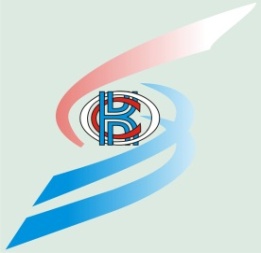 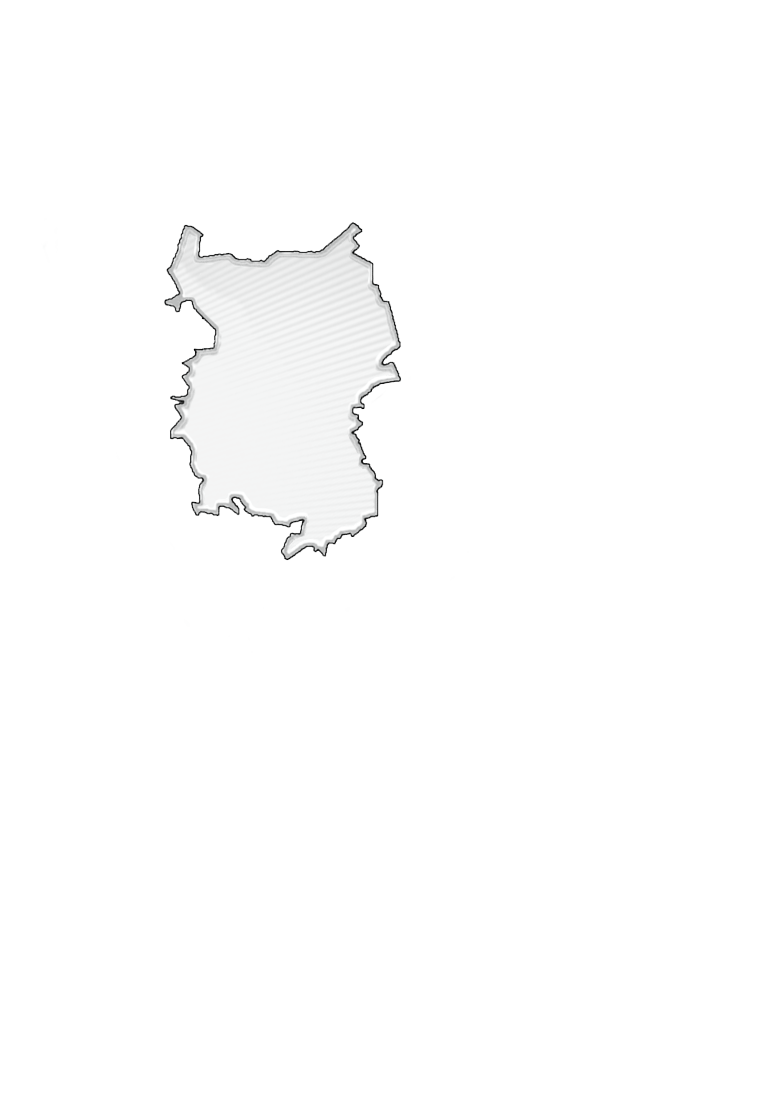 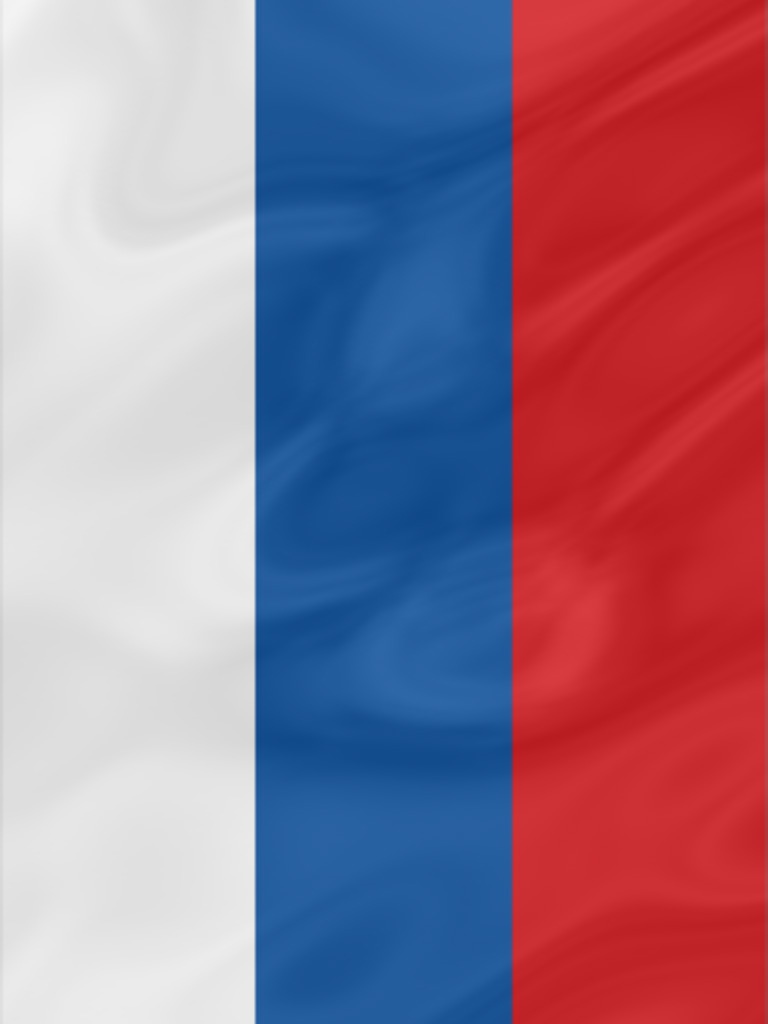 Подготовка издания осуществлялась специалистами Территориального органа Федеральной службы государственной статистики по Омской области.Редакционный Совет:Е.В. Шорина – Председатель редакционного Совета Л.В. Петрова, Н.Д. Фокина,  Е.Н. Олейник, Т.В. Прошутинская, Г.А. Дюбина, Л.Н. Иванова, Н.И. Ильина, С.В. Галян, Т.В. Нурманова, Т.В. Опарина, О.Ф. Скворцова, А.В. Цвига, Е.Ю. ЖевановаСоциально-экономическое положение Омской области за январь 2021 года: Докл. / Омскстат. - Омск, 2021. – 58 с.В докладе представлена официальная статистическая информация о социально-экономическом положении Омской области в январе 2021 года.Материалы доклада освещают положение основных видов экономической деятельности. Публикуются официальные статистические данные по производству товаров и услуг, строительству, сельскому хозяйству, оптовому и потребительскому рынкам, ценам, финансам, рынку труда, уровню жизни населения, демографической ситуации и другим показателям. Данные по отдельным показателям, по сравнению с опубликованными ранее, уточнены, по ряду показателей являются предварительными.Значения данных, обозначенные «…», по отдельным показателям в разделе «Финансы» не публикуются в целях обеспечения конфиденциальности первичных статистических данных, полученных от организаций, в соответствии с Федеральным законом от 29.11.2007 № 282-ФЗ «Об официальном статистическом учете и системе государственной статистики в Российской Федерации» (п.5 ст.4; ч.1 ст.9).СОКРАЩЕНИЯУсловные обозначения:	-	явление отсутствует;	...	данных не имеется;	0,0	небольшая величина.В отдельных случаях незначительные расхождения итогов от суммы
слагаемых объясняются округлением данных.С О Д Е Р Ж А Н И ЕI. ОСНОВНЫЕ ЭКОНОМИЧЕСКИЕ И СОЦИАЛЬНЫЕ ПОКАЗАТЕЛИ   ОМСКОЙ ОБЛАСТИ	4II. ЭКОНОМИЧЕСКАЯ СИТУАЦИЯ В ОМСКОЙ ОБЛАСТИ	51. Производство товаров и услуг	51.1. Промышленное производство	51.2. Сельское хозяйство	71.3. Строительство	91.4. Транспорт	112. Рынки товаров и услуг	122.1. Розничная торговля	122.2. Рестораны, кафе, бары	142.3. Рынок платных услуг населению	152.4. Оптовая торговля	163. Институциональные преобразования	173.1. Характеристика хозяйствующих субъектов	173.2. Демография организаций	274. Цены	304.1. Потребительские цены	304.2. Цены производителей	335. Финансы	365.1. Просроченная кредиторская задолженность организаций	36III. СОЦИАЛЬНАЯ СФЕРА	381. Заработная плата	382. Занятость и безработица	413. Заболеваемость	43IV. ДЕМОГРАФИЯ	43Методологический комментарий	46I. ОСНОВНЫЕ ЭКОНОМИЧЕСКИЕ И СОЦИАЛЬНЫЕ ПОКАЗАТЕЛИ ОМСКОЙ ОБЛАСТИ
 II. ЭКОНОМИЧЕСКАЯ СИТУАЦИЯ В ОМСКОЙ ОБЛАСТИ1. Производство товаров и услуг1.1. Промышленное производствоИндекс промышленного производства1) в январе 2021 года по сравнению с январем 2020 года составлял 97,4 процента, с декабрем 2020 года – 86,9 процента.Индекс промышленного производстваИндексы производства по видам экономической деятельности1.2. Сельское хозяйствоПроизводство продукции сельского хозяйстваОбъем производства продукции сельского хозяйства всех сельхозпроизводителей (сельскохозяйственные организации, крестьянские (фермерские) хозяйства 1), хозяйства населения) в январе-декабре 2020 года в действующих ценах, по предварительной оценке, составил 100506,7 млн. рублей, или 99,8 процента к январю-декабрю 2019 года.1) Здесь и далее, включая индивидуальных предпринимателей.Животноводство Поголовье крупного рогатого скота в сельскохозяйственных организациях на конец января 2021 года, по расчетам, составляло 172,9 тыс. голов (на 3,9% меньше по сравнению с соответствующей датой предыдущего года), из него коров – 68,8 тыс. голов (на 1,4% меньше), свиней – 249,7 тыс. голов (на 14,4% меньше), птицы – 4417,2 тыс. голов (на 22,2% меньше).Динамика поголовья скота и птицы 
в сельскохозяйственных организациях в 2021 годуПроизводство молока по сравнению с январем 2020 года, по расчетам, увеличилось на 4,8 процента, скота и птицы на убой (в живом весе) и яиц сократилось на 14,7 процента и 53,8 процента соответственно.Производство основных видов продукции животноводства
в сельскохозяйственных организацияхНадой молока на одну корову в сельскохозяйственных организациях (без субъектов малого предпринимательства) в январе 2021 года составлял 429 килограммов (в январе 2020 г. – 405 кг.), средняя яйценоскость одной курицы-несушки – 23 штуки яиц (в январе 2020 г. – 24 шт.).По сравнению с соответствующим периодом предыдущего года в структуре производства скота и птицы на убой (в живом весе) в сельскохозяйственных организациях отмечалось увеличение удельного веса производства мяса крупного рогатого скота при снижении доли производства мяса свиней и птицы. Производство основных видов скота и птицы на убой (в живом весе) в сельскохозяйственных организацияхВ сельскохозяйственных организациях (без субъектов малого предпринимательства) обеспеченность скота кормами на конец января 2021 года в расчете на 1 условную голову скота по сравнению с соответствующей датой предыдущего года была ниже на 13,9 процента.			Наличие кормов в сельскохозяйственных организациях 
(без субъектов малого предпринимательства)1.3. СтроительствоСтроительная деятельность. Объем работ, выполненных по виду экономической деятельности «Строительство»1), в январе 2021 года составлял 
4211,6 млн. рублей или 99,3 процента2) к январю предыдущего года.Динамика объема работ, выполненных по виду 
экономической деятельности «Строительство»1)1) Включая объем работ, не наблюдаемых прямыми статистическими методами.2) В сопоставимых ценах.Жилищное строительство. Индивидуальными застройщиками в январе 2021 года введено в действие 77 квартир общей площадью 11,7 тыс. кв. метров. 
Динамика ввода в действие  
общей площади жилых домов1) С учетом жилых домов, построенных на земельных участках, предназначенных для ведения гражданами садоводства.2) Без учета жилых домов, построенных на земельных участках, предназначенных для ведения гражданами садоводства.1.4. Транспорт
Динамика пассажирооборота автомобильного транспорта 1)
1) Без заказных автобусов, включая маршрутные такси.2) Данные изменены за счет уточнения организациями ранее предоставленной информации.2. Рынки товаров и услуг 2.1. Розничная торговля 1)Оборот розничной торговли в январе 2021 года составлял 
26455,8 млн. рублей, что в сопоставимых ценах соответствует 89,2 процента к соответствующему периоду 2020 года.Динамика оборота розничной торговлиОборот розничной торговли в январе 2021 года на 98,1 процента формировался торгующими организациями и индивидуальными предпринимателями, осуществляющими деятельность вне рынка, доля розничных рынков и ярмарок соответствовала 1,9 процента (в январе 2020 года – 98,7% и 1,3% соответственно).Оборот розничной торговли торгующих организаций 
и продажа товаров на розничных рынках и ярмаркахВ январе 2021 года в структуре оборота розничной торговли удельный вес пищевых продуктов, включая напитки, и табачных изделий составлял 47,4 процента, непродовольственных товаров – 52,6 процента (в январе 2020 года – 47,3% и 52,7% соответственно).Динамика оборота розничной торговли 
пищевыми продуктами, включая напитки, и табачными изделиями и непродовольственными товарами2.2. Рестораны, кафе, бары 1)Оборот общественного питания в январе 2021 года составлял 
1147,3 млн. рублей, что в сопоставимых ценах на 24,3 процента меньше, чем 
в январе 2020 года и на 1,0 процента меньше, чем в декабре 2020 года.Динамика оборота общественного питания2.3. Рынок платных услуг населению 1)Объем платных услуг, оказанных населению Омской области в январе 2021 года, составлял 7935,4 млн. рублей, что на 4,5 процента меньше, чем в январе 2020 года. Динамика объема платных услуг 2.4. Оптовая торговля 1)Оборот оптовой торговли в январе 2021 года составлял 41506,9 млн. рублей, или 102,9 процента к январю 2020 года. На долю субъектов малого предпринимательства приходилось 42,7 процента оборота оптовой торговли.Динамика оборота оптовой торговлиОборот оптовой торговли в январе 2021 года на 78,2 процента формировался организациями оптовой торговли, оборот которых составлял 
32475,6 млн. рублей, или 99,6 процента к январю 2020 года. 3. Институциональные преобразования3.1. Характеристика хозяйствующих субъектовУчет юридических лиц в составе Статистического регистра Росстата осуществляется органами государственной статистики по сведениям, 
предоставляемым в соответствии с постановлением Правительства Российской Федерации от 22.12.2011 № 1092 территориальными органами ФНС России из Единого государственного реестра юридических лиц (ЕГРЮЛ). Сведения предоставляются в течение 5 рабочих дней с момента их внесения в ЕГРЮЛ.Распределение организаций, учтенных в составе 
Статистического регистра Росстата, 
по видам экономической деятельности
на 1 января 2021 годаРаспределение организаций, учтенных в составе 
Статистического регистра Росстата, 
по организационно-правовым формам
на 1 января 2021 годаРаспределение организаций, учтенных в составе 
Статистического регистра Росстата,
по видам экономической деятельности и формам собственности
на 1 января 2021 годаПродолжениеУчет индивидуальных предпринимателей в составе Статистического 
регистра Росстата осуществляется органами государственной статистики по сведениям, предоставляемым в соответствии с постановлением Правительства Российской Федерации от 22.12.2011 № 1092 территориальными органами ФНС России из Единого государственного реестра индивидуальных предпринимателей (ЕГРИП). Сведения предоставляются в течение 5 рабочих дней с момента их внесения в ЕГРИП.Распределение индивидуальных предпринимателей, 
учтенных в составе Статистического регистра Росстата, 
по видам экономической деятельности
на 1 января 2021 года3.2. Демография организаций 
В декабре 2020 года в Статистический регистр Росстата по Омской 
области поставлено на учет1) 194 организации, количество исключенных2) из 
него организаций составило 416 единиц. Демография организаций, учтенных в составе Статистического 
регистра Росстата, по видам экономической деятельностиДемография организаций, учтенных в составе 
Статистического регистра Росстата, 
по формам собственности4. ЦеныИндексы цен и тарифов4.1. Потребительские ценыИндекс потребительских цен на товары и услуги в Омской области в январе 2021 года по сравнению с предыдущим месяцем составил 100,7 процента, в том числе на продовольственные товары – 101,0 процента, непродовольственные товары – 100,7 процента, услуги – 100,3 процента.Индексы потребительских цен и тарифов на товары и услугиБазовый индекс потребительских цен (БИПЦ), исключающий изменения цен на отдельные товары, подверженные влиянию факторов, которые носят административный, а также сезонный характер, в январе 2021 года составил 100,8 процента (в январе 2020 г. – 100,1%).Стоимость фиксированного набора потребительских товаров и услуг для межрегиональных сопоставлений покупательной способности населения по Омской области в январе 2021 года составила 15040,33 рубля и по сравнению с предыдущим месяцем повысилась на 0,6 процента (в январе 2020 г. – повысилась на 0,1%). Средний уровень цен на продовольственные товары в январе 2021 года повысился на 1,0 процента (в январе 2020 г. – на 0,5%).Максимальное изменение ценна отдельные продовольственные товарыв январе 2021 годаСтоимость условного (минимального) набора продуктов питания по Омской области в конце января 2021 года составила 3973,67 рубля и по сравнению с предыдущим месяцем повысилась на 1,2 процента (в январе 2020 г. – повысилась на 0,6%).Цены на непродовольственные товары в январе 2021 года повысились на 0,7 процента (в январе 2020 г. – на 0,1%).Максимальное изменение ценна отдельные непродовольственные товары
в январе 2021 годаЦены и тарифы на услуги в январе 2021 года в среднем повысились на 0,3 процента (в январе 2020 г. – снизились на 0,4%).Максимальное изменение цен (тарифов) 
на отдельные услугив январе 2021 годаСредние тарифы на жилищно-коммунальные услугив январе 2021 года4.2. Цены производителейИндекс цен производителей промышленных товаров в январе 2021 года относительно предыдущего месяца составил 108,2 процента, в том числе индекс цен на продукцию добычи полезных ископаемых – 113,3 процента, обрабатывающих производств – 108,9 процента, обеспечение электрической энергией, газом и паром; кондиционирование воздуха 98,2 процента, водоснабжение; водоотведение, организация сбора и утилизации отходов, деятельность по ликвидации загрязнений – 100,1 процента.Изменение цен производителей промышленных товаровИндексы цен производителей промышленных товаров
по видам экономической деятельностиПродолжениеИндекс тарифов на грузовые перевозки в среднем по всем видам транспорта в январе 2021 года по сравнению с предыдущим месяцем составил 103,8 процента.Индексы тарифов на грузовые перевозки по видам транспорта	5. Финансы5.1. Просроченная кредиторская задолженность организаций 1)Кредиторская задолженность на конец ноября 2020 года составляла 223899,3 млн. рублей, из нее на просроченную приходилось 1,8 процента 
(на конец ноября 2019 г. – 2,5%, на конец октября 2020 г. – 0,9%).Просроченная кредиторская задолженность
по видам экономической деятельности
на конец ноября 2020 годаIII. СОЦИАЛЬНАЯ СФЕРА1. Заработная платаСреднемесячная номинальная заработная плата, начисленная работникам за январь-ноябрь 2020 года, составляла 36455,4 рубля и по сравнению с соответствующим периодом 2019 года увеличилась на 5,5 процента, в ноябре 2020 года – на 2,7 процента.Динамика среднемесячной номинальной и реальной 
начисленной заработной платыПросроченная задолженность по заработной плате в организациях (без субъектов малого предпринимательства) наблюдаемых видов экономической деятельности на 1 февраля 2021 года составляла 13,4 млн. рублей и уменьшилась по сравнению с 1 февраля 2020 года на 2,5 млн. рублей (на 15,7%), по сравнению с 1 января 2021 года увеличилась на 2,1 млн. рублей (на 18,5%). Динамика просроченной задолженности по заработной плате 1)Из общей суммы просроченной задолженности по заработной плате на 1 февраля 2021 года 1,6 млн. рублей (11,8%) приходилось на задолженность, образовавшуюся в 2020 году, 11,4 млн. рублей (85,3%) – в 2019 году и ранее.Просроченная задолженность по заработной плате 
по видам экономической деятельностина 1 февраля 2021 года2. Занятость и безработица Численность рабочей силы (по данным выборочного обследования рабочей силы среди населения в возрасте 15 лет и старше) в среднем за октябрь – декабрь 2020 года составляла 1021,9 тыс. человек. В составе рабочей силы 933,1 тыс. человек были заняты экономической деятельностью и 88,8 тыс. человек не имели занятия, но активно его искали 
(в соответствии с методологией Международной Организации Труда классифицировались как безработные). Численность занятого населения в октябре-декабре 2020 года уменьшилась по сравнению с соответствующим периодом прошлого года на 11,1 тыс. человек (на 1,2%), численность безработных увеличилась на 24,1 тыс. человек (на 37,3%). Уровень занятости населения в октябре-декабре 2020 года соответствовал 59,0 процента, уровень безработицы – 8,7 процента.Динамика численности рабочей силы 1) 
(в возрасте 15 лет и старше)Безработица (по данным Министерства труда и социального развития Омской области). Численность незанятых трудовой деятельностью граждан, состоявших на регистрационном учете в государственных учреждениях службы занятости населения, к концу января 2021 года составляла 54,0 тыс. человек, из них статус безработного имели 50,1 тыс. человек.Динамика численности незанятых трудовой деятельностью граждан, состоявших на учете в государственных учреждениях службы 
занятости населения 3. ЗаболеваемостьЗаболеваемость населения
отдельными инфекционными заболеваниями 1)(по данным Территориального управления
Роспотребнадзора по Омской области) (зарегистрировано заболеваний)Предоставление данных в соответствии со сроками размещения информации на официальном сайте Росстата.IV. ДЕМОГРАФИЯВ январе-декабре 2020 года демографическая ситуация в области характеризовалась следующими данными: Показатели естественного движения населения 1)
в январе-декабреВ январе-ноябре 2020 года миграционная ситуация в области характеризовалась следующими данными: Общие итоги миграциив январе-ноябреСведения уточнены.Показатели международной миграциив январе-ноябреМетодологический комментарийИндекс производства – относительный показатель, характеризующий изменение масштабов производства в сравниваемых периодах. Различают индивидуальные и сводные индексы производства. Индивидуальные индексы отражают изменение выпуска одного продукта и исчисляются как отношение объемов производства данного вида продукта в натурально-вещественном выражении в сравниваемых периодах. Сводный индекс производства характеризует совокупные изменения  производства всех видов продукции и отражает изменение создаваемой в процессе производства стоимости в результате изменения только физического объема производимой продукции. Для исчисления сводного индекса производства индивидуальные индексы по конкретным видам продукции поэтапно агрегируются в индексы по видам деятельности, подгруппам, группам, подклассам, классам, подразделам и разделам ОКВЭД. Индекс промышленного производства – агрегированный индекс производства по видам экономической деятельности «Добыча полезных ископаемых», «Обрабатывающие производства», «Обеспечение электрической энергией, газом и паром; кондиционирование воздуха», «Водоснабжение; водоотведение, организация сбора и утилизации отходов, деятельность по ликвидации загрязнений».По категории «сельскохозяйственные организации» показаны данные по хозяйственным товариществам, обществам и партнерствам, производственным кооперативам, унитарным предприятиям, подсобным хозяйствам несельскохозяйственных организаций и учреждений.К хозяйствам населения относятся личные подсобные и другие индивидуальные хозяйства граждан в сельских и городских поселениях, а также хозяйства граждан, имеющих земельные участки в садоводческих, огороднических и дачных некоммерческих объединениях. Личные подсобные хозяйства – форма непредпринимательской деятельности по производству и переработке сельскохозяйственной продукции, осуществляемой личным трудом гражданина и членов его семьи в целях удовлетворения личных потребностей на земельном участке, предоставленном или приобретенном для ведения личного подсобного хозяйства. Землепользование хозяйств может состоять из приусадебных и полевых участков. Садоводческое, огородническое или дачное некоммерческое объединение граждан – некоммерческая организация, учрежденная гражданами на добровольных началах для содействия ее членам в решении общих социально-хозяйственных задач ведения садоводства, огородничества и дачного хозяйства. Крестьянское (фермерское) хозяйство – объединение граждан, связанных родством и (или) свойством, имеющих в общей собственности имущество и совместно осуществляющих производственную и иную хозяйственную деятельность (производство, переработку, хранение, транспортировку и реализацию сельскохозяйственной продукции), основанную на их личном участии. Индивидуальный предприниматель по сельскохозяйственной деятельности – гражданин (физическое лицо), занимающийся предпринимательской деятельностью без образования юридического лица с момента его государственной регистрации в соответствии с Гражданским кодексом Российской Федерации и заявивший в Свидетельстве о государственной регистрации виды деятельности, отнесенные согласно Общероссийскому классификатору видов экономической деятельности (ОКВЭД2) к сельскому хозяйству. Продукция сельского хозяйства представляет собой сумму данных об объеме продукции растениеводства и животноводства, произведенную всеми сельскохозяйственными производителями (сельскохозяйственные организации, крестьянские (фермерские) хозяйства и индивидуальные предприниматели, хозяйства населения), в стоимостной оценке по фактически действовавшим ценам.Продукция растениеводства включает стоимость сырых продуктов, полученных от урожая отчетного года – зерновых (включая рис), зернобобовых культур и семян масличных культур, овощей и культур бахчевых, корнеплодных и клубнеплодных культур, грибов и трюфелей, табака необработанного, культур волокнистых прядильных, соломы и кормовых культур, цветов срезанных и бутонов цветочных, семян цветочных культур, семян и другого семенного материала кормовых корнеплодов, семян однолетних и многолетних трав, многолетних культур прочих, а также изменение стоимости незавершенного производства в растениеводстве от начала к концу года (посадка и выращивание до плодоношения сельскохозяйственных культур и многолетних насаждений).Продукция животноводства включает стоимость сырых продуктов, полученных в результате выращивания и хозяйственного использования сельскохозяйственных животных и птицы (молока, шерсти, яиц и др.), стоимость выращивания (приплода, прироста, привеса) скота и птицы в отчетном году, стоимость продукции пчеловодства. Индекс производства продукции сельского хозяйства – относительный показатель, характеризующий изменение объема производства сельскохозяйственной продукции в сравниваемых периодах. Представляет собой агрегированный индекс производства продукции растениеводства и животноводства. Для исчисления индекса производства продукции сельского хозяйства к соответствующему периоду предыдущего года используется показатель ее объема в сопоставимых ценах предыдущего года.Данные о поголовье скота, производстве и реализации основных сельскохозяйственных продуктов по всем сельхозпроизводителям определяются: по сельскохозяйственным организациям – на основании сведений форм федерального статистического наблюдения (по субъектам малого предпринимательства – с применением выборочного метода наблюдения); по хозяйствам населения, крестьянским (фермерским) хозяйствам и индивидуальным предпринимателям – по материалам выборочных обследований.Поголовье скота и птицы включает поголовье всех возрастных групп соответствующего вида сельскохозяйственных животных.Производство скота и птицы на убой (в живом весе) включает проданные сельхозпроизводителями скот и птицу для забоя на мясо, а также забитые в сельскохозяйственных организациях, крестьянских (фермерских) хозяйствах, у индивидуальных предпринимателей и в хозяйствах населения. Производство молока характеризуется фактически надоенным сырым коровьим, козьим и кобыльим молоком, независимо от того, было ли оно реализовано или потреблено в хозяйстве на выпойку молодняка. Молоко, высосанное молодняком при подсосном его содержании, в продукцию не включается и не учитывается при определении средних удоев.При расчете среднего годового надоя молока на одну корову производство молока, полученного от коров молочного стада, делится на их среднее поголовье.Производство яиц включает их сбор от всех видов сельскохозяйственной птицы, в том числе и яйца, пошедшие на воспроизводство птицы (инкубация и др.).Объем выполненных работ по виду деятельности «Строительство» - это работы, выполненные организациями собственными силами по виду деятельности «Строительство» на основании договоров и (или) контрактов, заключаемых с заказчиками. В стоимость этих работ включаются работы по строительству новых объектов, капитальному и текущему ремонту, реконструкции, модернизации жилых и нежилых зданий и инженерных сооружений. Данные приводятся с учетом объемов, выполненных субъектами малого предпринимательства, организациями министерств и ведомств, имеющих воинские подразделения, и объемов скрытой и неформальной деятельности в строительстве.Общая площадь жилых домов состоит из жилой площади и площади подсобных (вспомогательных) помещений в квартирных домах и общежитиях постоянного типа, в домах для инвалидов и престарелых, спальных помещений детских домов и школ-интернатов. К площадям подсобных (вспомогательных) помещений квартир относится площадь кухонь, внутриквартирных коридоров, ванных, душевых, туалетов, кладовых, встроенных шкафов, а также отапливаемых и пригодных для проживания мансард, мезонинов, веранд и террас. В общежитиях к подсобным (вспомогательным) помещениям также относятся помещения культурно-бытового назначения и медицинского обслуживания. Площадь лоджий, балконов, холодных веранд, террас, кладовых включается в общую площадь с установленными понижающими коэффициентами.В данные об общем числе построенных квартир включены квартиры в жилых домах квартирного и гостиничного типа и общежитиях, построенных в городских поселениях и сельской местности организациями всех форм собственности и индивидуальными застройщиками. Пассажирооборот автомобильного транспорта – объем работы автомобильного транспорта по перевозкам пассажиров. Единицей измерения является пассажиро-километр. Определяется суммированием произведений количества пассажиров по каждой позиции перевозки на расстояние перевозки. Оборот розничной торговли - выручка от продажи товаров населению для личного потребления или использования в домашнем хозяйстве за наличный расчет или оплаченных по кредитным карточкам, расчетным чекам банков, по перечислениям со счетов вкладчиков, по поручению физического лица без открытия счета, посредством платежных карт (электронных денег).Стоимость товаров, проданных (отпущенных) отдельным категориям населения со скидкой, или полностью оплаченных органами социальной защиты, включается в оборот розничной торговли в полном объеме. В оборот розничной торговли не включается стоимость товаров, проданных (отпущенных) из розничной торговой сети юридическим лицам (в том числе организациям социальной сферы, спецпотребителям и т.п.) и индивидуальным предпринимателям, и оборот общественного питания.Оборот розничной торговли включает данные как по организациям, для которых эта деятельность является основной, так и по организациям других видов деятельности, осуществляющим продажу товаров населению через собственные торговые заведения. Оборот розничной торговли также включает стоимость товаров, проданных населению индивидуальными предпринимателями и физическими лицами на розничных рынках и ярмарках.Оборот розничной торговли формируется по данным сплошного федерального статистического наблюдения за организациями, не относящимися к субъектам малого предпринимательства, которое проводится с месячной периодичностью, ежеквартальных выборочных обследований малых предприятий розничной торговли (за исключением микропредприятий) и розничных рынков, а также ежегодных выборочных обследований индивидуальных предпринимателей и микропредприятий с распространением полученных данных на генеральную совокупность объектов наблюдения.Оборот розничной торговли приводится в фактических продажных ценах, включающих торговую наценку, налог на добавленную стоимость и аналогичные обязательные платежи.Под торговой сетью, в соответствии с п. 8 статьи 2 Федерального закона от 28 декабря 2009 г. № 381-ФЗ «Об основах государственного регулирования торговой деятельности в Российской Федерации», понимается совокупность двух и более торговых объектов, которые принадлежат на законном основании хозяйствующему субъекту или нескольким хозяйствующим субъектам, входящим в одну группу лиц в соответствии с Федеральным законом «О защите конкуренции», или совокупность двух и более торговых объектов, которые используются под единым коммерческим обозначением или иным средством индивидуализации. Информация по розничным торговым сетям формируется на основе их перечня, составленного органами государственной власти субъектов Российской Федерации.Оборот общественного питания - выручка от продажи собственной кулинарной продукции и покупных товаров без кулинарной обработки населению для потребления, главным образом, на месте, а также организациям и индивидуальным предпринимателям для организации питания различных контингентов населения.В оборот общественного питания включается стоимость кулинарной продукции и покупных товаров, отпущенных: работникам организаций с последующим удержанием из заработной платы; на дом по заказам населению; на рабочие места по заказам организаций и индивидуальных предпринимателей; транспортным организациям в пути следования сухопутного, воздушного, водного транспорта; для обслуживания приемов, банкетов и т. п.; организациями общественного питания организациям социальной сферы (школам, больницам, санаториям, домам престарелых и т.п.) в объеме фактической стоимости питания; по абонементам, талонам и т. п. в объеме фактической стоимости питания; стоимость питания в учебных учреждениях, в том числе представляемого для отдельных категорий учащихся на льготной основе за счет средств бюджета, включается в объеме фактической стоимости питания.Оборот общественного питания включает данные как по организациям, для которых эта деятельность является основной, так и по организациям других видов деятельности, осуществляющим продажу кулинарной продукции и покупных товаров для потребления, главным образом, на месте через собственные заведения общественного питания.Оборот общественного питания формируется по данным сплошного федерального статистического наблюдения за организациями, не относящимися к субъектам малого предпринимательства, которое проводится с месячной периодичностью, ежеквартального выборочного обследования малых предприятий (за исключением микропредприятий), а также ежегодных выборочных обследований индивидуальных предпринимателей и микропредприятий с распространением полученных данных на генеральную совокупность объектов наблюдения.Оборот общественного питания приводится в фактических продажных ценах, включающих наценку общественного питания, налог на добавленную стоимость и аналогичные обязательные платежи.Динамика оборота розничной торговли (общественного питания) определяется путем сопоставления величины оборота в сравниваемых периодах в сопоставимых ценах.В соответствии с требованиями системы национальных счетов оборот розничной торговли и общественного питания организаций досчитываются на объемы деятельности, не наблюдаемой прямыми статистическими методами.Объем платных услуг населению отражает объем потребления гражданами различных видов услуг, оказанных им за плату. Он представляет собой денежный эквивалент объема услуг, оказанных резидентами российской экономики населению Российской Федерации, а также гражданам других государств (нерезидентам), потребляющим те или иные услуги на территории Российской Федерации. Производителями услуг выступают исключительно резиденты российской экономики (юридические лица всех форм собственности, физические лица, осуществляющие предпринимательскую деятельность без образования юридического лица (индивидуальные предприниматели) на территории Российской Федерации, а также нотариусы, занимающиеся частной практикой, и адвокаты, учредившие адвокатские кабинеты, осуществляющие адвокатскую деятельность индивидуально).Этот показатель формируется в соответствии с методологией формирования официальной статистической информации об объеме платных услуг населению на основании данных форм федерального статистического наблюдения и оценки ненаблюдаемой деятельности на рынке услуг.Оборот оптовой торговли – стоимость отгруженных товаров, приобретенных ранее на стороне в целях перепродажи юридическим лицам и индивидуальным предпринимателям для профессионального использования (переработки или дальнейшей продажи). Оборот оптовой торговли приводится в фактических продажных ценах, включающих торговую наценку, налог на добавленную стоимость, акциз, экспортную пошлину, таможенные сборы и аналогичные обязательные платежи. Сумма вознаграждения комиссионеров (поверенных, агентов) отражается по фактической стоимости, включая НДС.Оборот оптовой торговли включает данные по организациям с основным видом экономической деятельности «оптовая торговля, включая торговлю через агентов, кроме торговли автотранспортными средствами и мотоциклами» и по организациям других видов деятельности, осуществляющих оптовую торговлю.Оборот оптовой торговли формируется по данным сплошного федерального статистического наблюдения за организациями (предприятиями), не относящимися к субъектам малого предпринимательства, выборочного обследования малых предприятий оптовой торговли (кроме микропредприятий), которые проводятся с месячной периодичностью, ежеквартальных выборочных обследований малых предприятий всех видов деятельности (кроме микропредприятий), а также ежегодных выборочных обследований микропредприятий и индивидуальных предпринимателей с распространением полученных по выборочным обследованиям данных на генеральную совокупность объектов наблюдения. Кроме того, в соответствии с требованиями системы национальных счетов оборот оптовой торговли досчитывается на объемы скрытой деятельности.Объемы оборота оптовой торговли ежеквартально уточняются по результатам выборочного обследования малых организаций.Статистический регистр Росстата – представляет собой генеральную совокупность объектов федерального статистического наблюдения, в которую включены юридические лица и индивидуальные предприниматели, прошедшие государственную регистрацию на территории Российской Федерации, организации, созданные в установленном законодательством Российской Федерации порядке, другие типы единиц, являющиеся объектами федерального статистического наблюдения. Юридическое лицо – организация, которая имеет обособленное имущество и отвечает им по своим обязательствам, может от своего имени приобретать и осуществлять гражданские права и нести гражданские обязанности, быть истцом и ответчиком в суде. Экономическая деятельность имеет место тогда, когда ресурсы (оборудование, рабочая сила, технологии, сырье, материалы, энергия, информационные ресурсы) объединяются в производственный процесс, имеющий целью производство продукции (оказание услуг). Экономическая деятельность характеризуется затратами на производство, процессом производства и выпуском продукции (оказанием услуг). Распределение учтенных в Статистическом регистре Росстата осуществляется по приоритетному виду экономической деятельности, заявленному хозяйствующим субъектом при обращении в регистрирующий орган.Индекс потребительских цен на товары и услуги характеризует изменение во времени общего уровня цен на товары и услуги, приобретаемые населением для непроизводственного потребления. Он измеряет отношение стоимости фиксированного набора товаров и услуг в текущем периоде к его стоимости в базисном периоде.Расчет индекса потребительских цен производится ежемесячно на базе статистических данных, полученных в результате наблюдения за уровнем и динамикой цен в регионе по выборочной сети организаций торговли и услуг всех форм собственности, а также в местах реализации товаров и предоставления услуг физическими лицами. В набор товаров и услуг, разработанный для наблюдения за ценами, репрезентативно включено 550 товаров (услуг) - представителей. Отбор товаров и услуг произведен с учетом их относительной важности для потребления населением, представительности с точки зрения отражения динамики цен на однородные товары, устойчивого наличия их в продаже.Стоимость фиксированного набора потребительских товаров и услуг для межрегиональных сопоставлений покупательной способности исчисляется на основе единых объемов потребления, средних цен по России и ее субъектам. Состав набора утверждается правовым актом Росстата и размещается на его официальном сайте. В состав набора включены 83 наименования товаров и услуг, в том числе 30 видов продовольственных товаров, 41 вид непродовольственных товаров и 12 видов услуг. Данные о стоимости набора приведены в расчете на одного человека в месяц.Стоимость условного (минимального) набора продуктов питания отражает межрегиональную дифференциацию уровней потребительских цен на продукты питания, входящие в него. Рассчитывается на основе единых, установленных в целом по Российской Федерации, условных объемов потребления продуктов питания и средних потребительских цен на них по субъектам Российской Федерации. В состав минимального набора продуктов питания включено 33 наименования продовольственных товаров. Данные о стоимости набора приведены в расчете на одного человека в месяц.Базовый индекс потребительских цен (БИПЦ) рассчитывается на основании набора потребительских товаров и услуг, используемого для расчета сводного индекса потребительских цен, за исключением отдельных товарных групп и видов товаров и услуг, цены на которые в основной массе регулируются на федеральном и региональном уровнях, а также в значительной степени подвержены воздействию сезонного фактора.Индекс цен производителей промышленных товаров рассчитывается на основе зарегистрированных цен на товары (услуги) – представители в базовых организациях. Цены производителей представляют собой фактически сложившиеся на момент регистрации цены на произведенные в отчетном периоде товары (оказанные услуги), предназначенные для реализации на внутрироссийский рынок и на экспорт (без косвенных товарных налогов – налога на добавленную стоимость, акциза и других налогов не входящих в себестоимость, без стоимости транспортировки до потребителя).Рассчитанные по товарам (услугам) - представителям индексы цен производителей последовательно агрегируются в индексы цен соответствующих видов, групп, классов, разделов экономической деятельности. В качестве весов используются данные об объеме производства в стоимостном выражении за базисный период.Индекс цен производителей сельскохозяйственной продукции исчисляется на основании регистрации в отобранных для наблюдения сельскохозяйственных организациях цен на основные виды товаров-представителей, реализуемых заготовительным, перерабатывающим организациям, на рынке, через собственную торговую сеть, населению непосредственно с транспортных средств, на ярмарках, биржах, аукционах, организациям, коммерческим структурам и т.п. Цены производителей сельскохозяйственной продукции приводятся с учетом надбавок и скидок за качество реализованной продукции без расходов на транспортировку, экспедирование, погрузку и разгрузку продукции, а также налога на добавленную стоимость.Сводный индекс цен на продукцию (затраты, услуги) инвестиционного назначения отражает общее изменение цен в строительстве объектов различных видов экономической деятельности и рассчитывается как агрегированный показатель из индексов цен производителей на строительную продукцию, приобретения машин и оборудования инвестиционного назначения и на прочую продукцию (затраты, услуги) инвестиционного назначения, взвешенных по доле этих элементов в общем объеме инвестиций в основной капитал.Индекс цен производителей на строительную продукцию формируется из индексов цен на строительно-монтажные работы и на прочие затраты, включенные в сводный сметный расчет строительства, взвешенных по доле этих элементов в общем объеме инвестиций в жилища, здания и сооружения. Расчет индекса цен на строительно-монтажные работы проводится на основе данных формы отчетности о ценах на материалы, детали и конструкции, приобретенные базовыми подрядными организациями, а также на базе технологических моделей, разработанных по видам экономической деятельности с учетом территориальных особенностей строительства.Индексы тарифов на грузовые перевозки характеризуют изменение фактически действующих тарифов на грузовые перевозки за отчетный период без учета изменения за этот период структуры перевезенных грузов по разнообразным признакам: по виду и размеру отправки груза, скорости доставки, расстоянию перевозки, территории перевозки, типу подвижного состава, степени использования его грузоподъемности и др.Сводный индекс тарифов на грузовые перевозки всеми видами транспорта рассчитывается исходя из индексов тарифов на перевозку грузов отдельными видами транспорта (трубопроводным, внутренним водным, автомобильным), взвешенных на объемы доходов от перевозки грузов соответствующими видами транспорта за базисный период. По каждому виду транспорта регистрируются тарифы на услуги-представители. За услугу-представитель принимается перевозка одной тонны массового груза определенным видом транспорта на фиксированное расстояние. Регистрация тарифов осуществляется в выборочной совокупности транспортных организаций.Кредиторская задолженность – задолженность по расчетам с поставщиками и подрядчиками за поступившие материальные ценности, выполненные работы и оказанные услуги, в том числе задолженность, обеспеченная векселями выданными; задолженность по расчетам с дочерними и зависимыми обществами по всем видам операций; с рабочими и служащими по оплате труда, представляющая собой начисленные, но не выплаченные суммы оплаты труда; задолженность по отчислениям на государственное социальное страхование, пенсионное обеспечение и медицинское страхование работников организации, задолженность по всем видам платежей в бюджет и внебюджетные фонды; задолженность организации по платежам по обязательному и добровольному страхованию имущества и работников организации и другим видам страхования, в которых организация является страхователем; авансы полученные, включающие сумму полученных авансов от сторонних организаций по предстоящим расчетам по заключенным договорам, а также штрафы, пени и неустойки, признанные организацией или по которым получены решения суда (арбитражного суда) или другого органа, имеющего в соответствии с законодательством Российской Федерации право на принятие решения об их взыскании, и отнесенные на финансовые результаты организации, непогашенные суммы заемных средств, подлежащие погашению в соответствии с договорами.Просроченная задолженность – задолженность, не погашенная в сроки, установленные договором.Среднемесячная номинальная начисленная заработная плата работников в целом по России и субъектам Российской Федерации рассчитывается делением фонда начисленной заработной платы работников списочного и несписочного состава, а также внешних совместителей на среднесписочную численность работников и на количество месяцев в отчетном периоде.Среднемесячная номинальная начисленная заработная плата работников по видам экономической деятельности рассчитывается делением фонда начисленной заработной платы работников списочного состава и внешних совместителей на среднесписочную численность работников и на количество месяцев в отчетном периоде.В фонд заработной платы включаются начисленные работникам (с учетом налога на доходы физических лиц и других удержаний в соответствии с законодательством Российской Федерации) суммы оплаты труда в денежной и неденежной формах за отработанное и неотработанное время, компенсационные выплаты, связанные с режимом работы и условиями труда, доплаты и надбавки, премии, единовременные поощрительные выплаты, а также оплата питания и проживания, имеющая систематический характер. Суммы включаются независимо от источников их выплаты, статей бюджетов и предоставленных налоговых льгот, независимо от срока их фактической выплаты.Реальная начисленная заработная плата характеризует покупательную способность заработной платы в отчетном периоде в связи с изменением цен на потребительские товары и услуги по сравнению с базисным периодом. Для этого рассчитывается индекс реальной начисленной заработной платы путем деления индекса номинальной начисленной заработной платы на индекс потребительских цен за один и тот же временной период.Просроченной задолженностью по заработной плате считаются фактически начисленные (с учетом налога на доходы физических лиц и других удержаний) работникам суммы заработной платы, но не выплаченные в срок, установленный коллективным договором или договором на расчетно-кассовое обслуживание, заключенным с банком. Число дней задержки считается со следующего дня после истечения этого срока. В сумму просроченной задолженности включаются переходящие остатки задолженности, не погашенные на отчетную дату, и не включается задолженность, приходящаяся на внутримесячные даты (аванс).Рабочая сила – лица в возрасте 15 лет и старше, которые в рассматриваемый период (обследуемую неделю) считаются занятыми или безработными.Занятые – лица в возрасте 15 лет и старше, которые в рассматриваемый период (обследуемую неделю) выполняли любую деятельность (хотя бы один час в неделю), связанную с производством товаров или оказанием услуг за оплату или прибыль. В численность занятых включаются также лица, временно, отсутствовавшие на рабочем месте в течение короткого промежутка времени и сохранившие связь с рабочим местом во время отсутствия.К безработным (в соответствии со стандартами Международной Организации Труда - МОТ) относятся лица в возрасте 15 лет и старше, которые в рассматриваемый период удовлетворяли одновременно следующим критериям:не имели работы (доходного занятия); занимались поиском работы в течение последних четырех недель, используя при этом любые способы;были готовы приступить к работе в течение обследуемой недели. К безработным относятся также лица, которые в рассматриваемый период не имели работы, но договорились о сроке начала работы (в течение двух недель после обследуемой недели) и не продолжали дальнейшего ее поиска; не имели работы, были готовы приступить, но не искали работу, так как ожидали ответа от администрации или работодателя на сделанное ранее обращение. При этом период ожидания ответа не должен превышать один месяц.Обучающиеся, пенсионеры и инвалиды учитываются в качестве безработных, если они не имели работы, занимались поиском работы и были готовы приступить к ней.Уровень участия в рабочей силе – отношение численности населения, входящего в состав рабочей силы определенной возрастной группы к общей численности населения соответствующей возрастной группы, рассчитанное в процентах.Уровень занятости – отношение численности занятого населения определенной возрастной группы к общей численности населения соответствующей возрастной группы, рассчитанное в процентах.Уровень безработицы - отношение численности безработных определенной возрастной группы к численности рабочей силы (занятых и безработных) соответствующей возрастной группы, рассчитанное в процентах. Информация о численности рабочей силы, занятых и общей численности безработных (применительно к стандартам МОТ) подготавливается по материалам выборочных обследований рабочей силы. Обследование проводится с ежемесячной периодичностью (по состоянию на вторую неделю месяца) на основе выборочного метода наблюдения с последующим распространением итогов на всю численность населения обследуемого возраста. В целях повышения репрезентативности данных о численности и составе рабочей силе показатели занятости и безработицы по субъектам Российской Федерации формируются в среднем за три последних месяца. Годовые данные сформированы в среднем за 12 месяце по совокупности двенадцати последовательных выборок.Безработные, зарегистрированные в государственных учреждениях службы занятости населения - трудоспособные граждане, не имеющие работы и заработка (трудового дохода), проживающие на территории Российской Федерации, зарегистрированные в государственных учреждениях службы занятости населения по месту жительства в целях поиска подходящей работы, ищущие работу и готовые приступить к ней.Число замещенных рабочих мест в организациях определяется суммированием среднесписочной численности работников, средней численности внешних совместителей и средней численности работников, выполнявших работы по договорам гражданско-правового характера. Число замещенных рабочих мест определяется без учета внутреннего совместительства.Среднесписочная численность работников за месяц исчисляется путем суммирования списочной численности работников за каждый календарный день месяца, включая праздничные (нерабочие) и выходные дни, и деления полученной суммы на число календарных дней месяца.Расчет среднесписочной численности работников производится на основании ежедневного учета списочной численности работников, которая должна уточняться в соответствии с приказами о приеме, переводе работников на другую работу и прекращении трудового договора (контракта). В списочную численность включаются наемные работники, работавшие по трудовому договору и выполнявшие постоянную, временную или сезонную работу один день и более, а также работавшие собственники организаций, получавшие заработную плату в данной организации. При определении среднесписочной численности работников некоторые работники списочной численности не включаются в среднесписочную численность. К таким работникам относятся:женщины, находившиеся в отпусках по беременности и родам, лица, находившиеся в отпусках в связи с усыновлением новорожденного ребенка непосредственно из родильного дома, а также в дополнительном отпуске по уходу за ребенком;работники, обучающиеся в образовательных учреждениях и находившиеся в дополнительном отпуске без сохранения заработной платы, а также поступающие в образовательные учреждения, находившиеся в отпуске без сохранения заработной платы для сдачи вступительных экзаменов, в соответствии с законодательством Российской Федерации.Сведения о рождениях, смертях, браках и разводах формируются на основе деперсонифицированных данных, ежемесячно поступающих из Федеральной государственной информационной системы «Единый государственный реестр записей актов гражданского состояния» (ФГИС ЕГР ЗАГС) в соответствии с Федеральным законом от 23 июня 2016 г. № 219-ФЗ, постановлением  Правительства Российской Федерации от 29 декабря 2018 г. № 1746. В число родившихся включены только родившиеся живыми.Естественный прирост (убыль) населения – абсолютная величина разности между числами родившихся и умерших за определенный промежуток времени. Его величина может быть как положительной, так и отрицательной. Общие коэффициенты рождаемости и смертности рассчитываются как отношение соответственно числа родившихся живыми и числа умерших за период к среднегодовой численности населения. Исчисляются в промилле (на 1000 человек населения).Коэффициент естественного прироста (убыли) получен как разность общих коэффициентов рождаемости и смертности. Исчисляется в промилле.Общие коэффициенты брачности и разводимости вычисляются как отношение соответственно числа заключенных и расторгнутых браков за период к средней численности населения. Исчисляются в промилле (на 1000 человек населения).Коэффициент младенческой смертности исчисляется как сумма двух составляющих, первая из которых – отношение числа умерших в возрасте до одного года из поколения родившихся в том году, для которого исчисляется коэффициент, к общему числу родившихся в том же году; а вторая – отношение числа умерших в возрасте до одного года из поколения родившихся в предыдущем году, к общему числу родившихся в предыдущем году. Исчисляется в промилле (на 1000 родившихся живыми).Данные о миграции населения формируются по итогам ежемесячной разработки форм федерального статистического наблюдения 
№ 1-ПРИБ «Сведения о прибывших гражданах Российской Федерации», 
№ 1-ВЫБ «Сведения о выбывших гражданах Российской Федерации», 
№ 1-ПРИБ_ИнГр «Сведения о прибывших иностранных гражданах и лицах без гражданства», № 1-ВЫБ_ИнГр «Сведения о выбывших иностранных гражданах и лицах без гражданства», представляемых территориальными подразделениями УМВД России по Омской области. Документы составляются при регистрации или снятии с регистрационного учета населения по месту жительства и при регистрации по месту пребывания на срок 9 месяцев и более. Формирование числа выбывших осуществляется автоматически в процессе электронной обработки данных о миграции населения при перемещениях в пределах Российской Федерации, а также по истечению срока пребывания у мигрантов независимо от места прежнего жительства.Миграционный прирост рассчитывается как разность между числом прибывших на данную территорию и числом выбывших за пределы этой территории за определенный промежуток времени. Его величина может быть как положительной, так и отрицательной (убыль).Общий объем миграции определяется как сумма числа прибывших (прибытий) и числа выбывших (выбытий).Коэффициенты миграции вычисляются аналогично коэффициентам 
естественного движения населения.СОЦИАЛЬНО-ЭКОНОМИЧЕСКОЕ ПОЛОЖЕНИЕ ОМСКОЙ ОБЛАСТИ ЗА ЯНВАРЬ 2021 ГОДАДокладОтветственный за выпуск:Н.И. ИльинаКомпьютерная верстка ОмскстатаЕ.Ю. ЖевановаПри использовании информации ссылка 
на данный источник обязательна.Перепечатке и размножению не подлежит.В соответствии с законодательством Российской Федерации исключительные права на настоящее издание принадлежат Омскстату.----------------------------------------------------- га -гектартыс. -тысяча, тысячи (после цифрового обозначения) ц - центнермлн. -миллион (после цифрового обозначения) т-км -тонно-километрГкал -гигакалорияпасс.- км -пассажиро-километркВт.ч -киловатт - часкв. метр -квадратный метрЯнварь
2021 г.Январь
2021 г.
в % к
январю
2020 г.Справочно 
январь
2020 г.
в % к
январю
2019 г.Индекс промышленного производства1)-97,4100,8Объем работ, выполненных по виду деятельности «Строительство» 2), млн. рублей4211,699,3174,9Ввод в действие жилых домов, тыс. кв. метров общей площади11,1/
11,73)28,73)в 2,5 р.Продукция сельского хозяйства в хозяйствах 
всех категорий за январь-декабрь 2020 года, 
млн. рублей100506,74)99,85)96,66)Оборот розничной торговли, млн. рублей26455,889,2102,0Объем платных услуг населению, млн. рублей7935,495,599,5Индекс потребительских цен на товары и услуги, %100,77)105,5100,18) Индекс цен производителей промышленных 
товаров9), % 108,27)103,7100,58)Численность безработных граждан, зарегистрированных в государственных учреждениях службы занятости населения, тыс. человек50,110)в 3,9 р.11)99,812)1) По видам экономической деятельности «Добыча полезных ископаемых», «Обрабатывающие производства», «Обеспечение электрической энергией, газом и паром; кондиционирование воздуха», «Водоснабжение; водоотведение, организация сбора и утилизации отходов, деятельность по ликвидации загрязнений».2) Включая объем работ, не наблюдаемых прямыми статистическими методами.3) С учетом жилых домов, построенных на земельных участках, предназначенных для 
ведения гражданами садоводства.4) Предварительные данные, в фактических ценах.5) Предварительные данные, январь-декабрь 2020 года в процентах к январю-декабрю 2019 года, в сопоставимых ценах.6) Январь-декабрь 2019 года в процентах к январю-декабрю 2018 года, в сопоставимых 
ценах.7) Январь 2021 года в процентах к декабрю 2020 года.8) Январь 2020 года в процентах к декабрю 2019 года.9) Индекс цен производителей промышленных товаров, реализуемых на внутрироссийский рынок и на экспорт по видам экономической деятельности «Добыча полезных ископаемых», «Обрабатывающие производства», «Обеспечение электрической энергией, газом и паром; кондиционирование воздуха», «Водоснабжение; водоотведение, организация сбора и утилизации отходов, деятельность по ликвидации загрязнений».10) Данные на конец января 2021 года.11) Данные на конец января 2021 года в процентах к концу января 2020 года.12) Данные на конец января 2020 года в процентах к концу января 2019 года.1) По видам экономической деятельности «Добыча полезных ископаемых», «Обрабатывающие производства», «Обеспечение электрической энергией, газом и паром; кондиционирование воздуха», «Водоснабжение; водоотведение, организация сбора и утилизации отходов, деятельность по ликвидации загрязнений».2) Включая объем работ, не наблюдаемых прямыми статистическими методами.3) С учетом жилых домов, построенных на земельных участках, предназначенных для 
ведения гражданами садоводства.4) Предварительные данные, в фактических ценах.5) Предварительные данные, январь-декабрь 2020 года в процентах к январю-декабрю 2019 года, в сопоставимых ценах.6) Январь-декабрь 2019 года в процентах к январю-декабрю 2018 года, в сопоставимых 
ценах.7) Январь 2021 года в процентах к декабрю 2020 года.8) Январь 2020 года в процентах к декабрю 2019 года.9) Индекс цен производителей промышленных товаров, реализуемых на внутрироссийский рынок и на экспорт по видам экономической деятельности «Добыча полезных ископаемых», «Обрабатывающие производства», «Обеспечение электрической энергией, газом и паром; кондиционирование воздуха», «Водоснабжение; водоотведение, организация сбора и утилизации отходов, деятельность по ликвидации загрязнений».10) Данные на конец января 2021 года.11) Данные на конец января 2021 года в процентах к концу января 2020 года.12) Данные на конец января 2020 года в процентах к концу января 2019 года.1) По видам экономической деятельности «Добыча полезных ископаемых», «Обрабатывающие производства», «Обеспечение электрической энергией, газом и паром; кондиционирование воздуха», «Водоснабжение; водоотведение, организация сбора и утилизации отходов, деятельность по ликвидации загрязнений».2) Включая объем работ, не наблюдаемых прямыми статистическими методами.3) С учетом жилых домов, построенных на земельных участках, предназначенных для 
ведения гражданами садоводства.4) Предварительные данные, в фактических ценах.5) Предварительные данные, январь-декабрь 2020 года в процентах к январю-декабрю 2019 года, в сопоставимых ценах.6) Январь-декабрь 2019 года в процентах к январю-декабрю 2018 года, в сопоставимых 
ценах.7) Январь 2021 года в процентах к декабрю 2020 года.8) Январь 2020 года в процентах к декабрю 2019 года.9) Индекс цен производителей промышленных товаров, реализуемых на внутрироссийский рынок и на экспорт по видам экономической деятельности «Добыча полезных ископаемых», «Обрабатывающие производства», «Обеспечение электрической энергией, газом и паром; кондиционирование воздуха», «Водоснабжение; водоотведение, организация сбора и утилизации отходов, деятельность по ликвидации загрязнений».10) Данные на конец января 2021 года.11) Данные на конец января 2021 года в процентах к концу января 2020 года.12) Данные на конец января 2020 года в процентах к концу января 2019 года.1) По видам экономической деятельности «Добыча полезных ископаемых», «Обрабатывающие производства», «Обеспечение электрической энергией, газом и паром; кондиционирование воздуха», «Водоснабжение; водоотведение, организация сбора и утилизации отходов, деятельность по ликвидации загрязнений».2) Включая объем работ, не наблюдаемых прямыми статистическими методами.3) С учетом жилых домов, построенных на земельных участках, предназначенных для 
ведения гражданами садоводства.4) Предварительные данные, в фактических ценах.5) Предварительные данные, январь-декабрь 2020 года в процентах к январю-декабрю 2019 года, в сопоставимых ценах.6) Январь-декабрь 2019 года в процентах к январю-декабрю 2018 года, в сопоставимых 
ценах.7) Январь 2021 года в процентах к декабрю 2020 года.8) Январь 2020 года в процентах к декабрю 2019 года.9) Индекс цен производителей промышленных товаров, реализуемых на внутрироссийский рынок и на экспорт по видам экономической деятельности «Добыча полезных ископаемых», «Обрабатывающие производства», «Обеспечение электрической энергией, газом и паром; кондиционирование воздуха», «Водоснабжение; водоотведение, организация сбора и утилизации отходов, деятельность по ликвидации загрязнений».10) Данные на конец января 2021 года.11) Данные на конец января 2021 года в процентах к концу января 2020 года.12) Данные на конец января 2020 года в процентах к концу января 2019 года.В % кВ % ксоответствующему периоду 
предыдущего годапредыдущему 
периоду2020 годянварь100,890,2февраль105,4100,3март104,1105,0I квартал103,297,0апрель100,094,1май82,188,0июнь91,8108,8II квартал91,190,9январь-июнь97,1-июль101,6108,1август97,5100,6сентябрь112,598,0III квартал103,9111,1январь-сентябрь99,4-октябрь96,095,7ноябрь101,0102,0декабрь98,9110,6IV квартал98,799,6январь-декабрь99,3-2021 годянварь97,486,91) Индекс промышленного производства исчисляется по видам деятельности «Добыча полезных ископаемых», «Обрабатывающие производства», «Обеспечение электрической энергией, газом и паром; кондиционирование воздуха», «Водоснабжение; водоотведение, организация сбора и утилизации отходов, деятельность по ликвидации загрязнений» в соответствии с Официальной статистической методологией исчисления индекса промышленного производства (приказ Росстата от 16.01.2020 № 7) на основе данных о динамике производства важнейших товаров-представителей в физическом измерении, оцененных в ценах базисного 2018 года. В качестве весов используется структура валовой добавленной стоимости по видам экономической деятельности 2018 базисного года.1) Индекс промышленного производства исчисляется по видам деятельности «Добыча полезных ископаемых», «Обрабатывающие производства», «Обеспечение электрической энергией, газом и паром; кондиционирование воздуха», «Водоснабжение; водоотведение, организация сбора и утилизации отходов, деятельность по ликвидации загрязнений» в соответствии с Официальной статистической методологией исчисления индекса промышленного производства (приказ Росстата от 16.01.2020 № 7) на основе данных о динамике производства важнейших товаров-представителей в физическом измерении, оцененных в ценах базисного 2018 года. В качестве весов используется структура валовой добавленной стоимости по видам экономической деятельности 2018 базисного года.1) Индекс промышленного производства исчисляется по видам деятельности «Добыча полезных ископаемых», «Обрабатывающие производства», «Обеспечение электрической энергией, газом и паром; кондиционирование воздуха», «Водоснабжение; водоотведение, организация сбора и утилизации отходов, деятельность по ликвидации загрязнений» в соответствии с Официальной статистической методологией исчисления индекса промышленного производства (приказ Росстата от 16.01.2020 № 7) на основе данных о динамике производства важнейших товаров-представителей в физическом измерении, оцененных в ценах базисного 2018 года. В качестве весов используется структура валовой добавленной стоимости по видам экономической деятельности 2018 базисного года.Январь 2021 г. в % кЯнварь 2021 г. в % кянварю
2020 г.декабрю
2020 г.Добыча полезных ископаемых78,198,5Обрабатывающие производства96,585,6из них:производство пищевых продуктов100,481,1производство напитков96,376,6производство текстильных изделий95,094,8производство одежды62,891,5производство кожи и изделий из кожи62,987,4обработка древесины и производство изделий 
из дерева и пробки, кроме мебели, производство 
изделий из соломки и материалов для плетения52,998,4производство бумаги и бумажных изделий77,374,5деятельность полиграфическая 
и копирование носителей информации98,350,8производство кокса и нефтепродуктов 91,8101,0производство химических веществ 
и химических продуктов100,897,5производство лекарственных средств 
и материалов, применяемых в медицинских целяхв 2,3 р.137,0производство резиновых и пластмассовых изделий110,581,2производство прочей неметаллической 
минеральной продукции91,989,5производство металлургическое119,785,7производство готовых металлических изделий, 
кроме машин и оборудования98,280,3производство компьютеров, электронных 
и оптических изделийв 2,3 р.35,4производство электрического оборудования68,939,5производство машин и оборудования, 
не включенных в другие группировки87,045,7производство автотранспортных средств, 
прицепов и полуприцепов60,776,3производство прочих транспортных средств 
и оборудования133,658,1производство мебели67,443,8производство прочих готовых изделий120,657,6ремонт и монтаж машин и оборудования114,234,8Обеспечение электрической энергией, газом и паром; 
кондиционирование воздуха108,1102,9Водоснабжение; водоотведение, организация сбора 
и утилизации отходов, деятельность по ликвидации 
загрязнений105,887,9(на конец месяца; в процентах к соответствующей дате предыдущего года)(на конец месяца; в процентах к соответствующей дате предыдущего года)(на конец месяца; в процентах к соответствующей дате предыдущего года)(на конец месяца; в процентах к соответствующей дате предыдущего года)(на конец месяца; в процентах к соответствующей дате предыдущего года)(на конец месяца; в процентах к соответствующей дате предыдущего года)Крупный 
рогатый скотиз него 
коровыСвиньиОвцы и козыПтицаянварь96,198,685,683,977,8Январь
2021 г.Январь 2021 г. 
в % к январю 2020 г.Справочно
январь 2020 г. в % 
к январю 2019 г.Скот и птица на убой (в живом весе), тыс. тонн9,385,393,2Молоко, тыс. тонн26,4104,8101,2Яйца, млн. штук24,446,285,2Январь 2021 г.Январь 2021 г.Январь 2021 г.СправочноСправочнотыс. тоннв % к 
январю 2020 г.доля в общем объеме производства скота и птицы на убой, %январь 2020 г. в % 
к январю 
2019 г.доля в общем объеме производства за соответствующий период 
2020 г., %Скот и птица на убой 
(в живом весе)9,385,3100,093,2100,0из него:крупный рогатый скот1,393,914,186,512,8свиньи4,483,847,2102,347,9птица3,683,938,587,439,1На конец января 2021 г.В % к соответствующей дате предыдущего годаНаличие кормов, тыс. тонн корм. единиц297,774,8из них концентрированных 98,481,0В расчете на одну условную голову крупного скота (с учетом поголовья свиней и птицы), ц. корм. единиц11,186,1Млн. рублейВ % кВ % кМлн. рублейсоответствующему
периоду предыдущего года2)предыдущему
периоду2)2020 год2020 год2020 год2020 годянварь4187,0174,935,0февраль5033,871,1119,3март8605,7142,1170,3I квартал17826,5114,854,2апрель4336,174,050,4май7841,8128,2180,9июнь12050,3117,9154,1II квартал24228,3109,2135,6январь-июнь42054,8111,5-июль9470,293,078,7август9189,585,896,1сентябрь11293,890,5123,1III квартал29953,589,8123,3январь-сентябрь72008,3101,3-октябрь8343,272,673,9ноябрь10114,3107,2121,6декабрь7643,963,475,8IV квартал26101,379,187,3январь-декабрь98109,694,3-2021 годянварь4211,699,338,6Введено общей площади, всегоВведено общей площади, всегоВведено общей площади, всегоИз общего итога индивидуальными застройщикамиИз общего итога индивидуальными застройщикамиИз общего итога индивидуальными застройщикамикв. метровв % к соответствующему периоду предыдущего годав % к предыдущему 
периодукв. метровв % к соответствующему пери-
оду предыдущего годав % к предыдущему 
периоду2020 год2020 год2020 год2020 год2020 год2020 год2020 годянварь40672в 2,5 р.77,11428089,550,9февраль26061/261721)100,42)64,31)17931/180421)77,82)126,31)март2171836,883,01737861,696,3I квартал88451/885621)87,52)48,51)49589/497001)73,62)52,51)апрель2085948,496,0397915,822,9май17997/182301)60,52)87,41)9580/98131)57,52)в 2,5 р.1)июнь44347116,3в 2,4 р.1594562,4162,5II квартал83203/834361)75,02)94,21)29504/297371)43,82)59,81)январь-июнь171654/1719981)80,92)-79093/794371)58,72)-июль5373583,7121,21784273,9111,9август2740090,451,02135575,6119,7сентябрь3850879,7140,52780785,9130,2III квартал11964383,7143,46700479,1в 2,3 р.январь-сентябрь291297/2916411)82,12)-146097/1464411)66,62)-октябрь68418162,3177,736240100,9130,3ноябрь6565376,196,02620289,372,3декабрь98870/989941)182,72)150,81)30628/307521)104,12)117,41)IV квартал232941/2330651)127,62)194,81)93070/931941)98,42)63,61)январь-декабрь524238/5247061)97,52)-239167/2396351)76,12)-2021 годянварь11063/116541)28,71)11,81)11063/116541)81,61)37,91)тыс. пасс.-кмв % кв % ктыс. пасс.-кмсоответствующему периоду предыдущего годапредыдущему 
периоду2020 годянварь 82128,996,991,4февраль83910,296,4102,2март83557,283,799,6I квартал249596,391,986,2апрель24441,024,029,3май35702,636,5146,1июнь56596,758,8158,5II квартал116740,339,446,8январь-июнь366336,664,5-июль74166,575,5131,0август76976,375,1103,8сентябрь87089,589,3113,1III квартал238232,379,9204,1январь-сентябрь604568,969,8-октябрь82009,678,094,2ноябрь69981,674,085,3декабрь2)76656,585,3109,5IV квартал2) 228647,779,096,0год2) 833216,672,1-2021 годянварь 67551,187,288,1Млн.
рублейВ % кВ % кМлн.
рублейсоответствующему периоду
предыдущего годапредыдущему периоду2020 год2020 год2020 год2020 годянварь27817,3102,080,6февраль27411,7101,798,1март29234,9100,9106,2I квартал84463,9101,587,2апрель22295,376,975,4май24628,181,1110,5июнь26529,786,3107,2II квартал73453,181,586,0январь-июнь157917,091,2-июль28457,389,9107,2август30109,392,7105,9сентябрь30638,698,4101,6III квартал89205,293,6121,1январь-сентябрь247122,292,0-октябрь31881,299,9103,0ноябрь30587,694,294,8декабрь34454,994,4111,6IV квартал96923,796,1106,3год344045,993,1-2021 год2021 год2021 год2021 годянварь26455,889,276,21) В разделе относительные стоимостные показатели приведены в сопоставимой оценке.Млн.
рублейЯнварь 2021 г. в % кЯнварь 2021 г. в % кСправочно
январь 
2020 г. в % к 
январю
2019 г.Млн.
рублейянварю 2020 г.декабрю 2020 г.Справочно
январь 
2020 г. в % к 
январю
2019 г.Всего26455,889,276,2102,0в том числе: оборот розничной торговли торгующих организаций и индивидуальных
предпринимателей вне рынка25944,488,675,8101,7продажа товаров на розничных
рынках и ярмарках511,4130,396,8125,0Пищевые продукты, включая 
напитки, и табачные изделияПищевые продукты, включая 
напитки, и табачные изделияПищевые продукты, включая 
напитки, и табачные изделияНепродовольственные товарыНепродовольственные товарыНепродовольственные товарымлн.
рублейв % кв % кмлн.
рублейв % кв % кмлн.
рублейсоответствующему периоду предыдущего годапредыдущему 
периодумлн.
рублейсоответствующему периоду предыдущего годапредыдущему 
периодуA1234562020 год2020 год2020 год2020 год2020 год2020 год2020 годянварь13150,8103,083,114666,5101,078,5февраль13147,8103,099,314263,9100,597,2март14185,2106,2107,315049,796,4105,1I квартал40483,8104,196,243980,199,280,5апрель11830,087,982,010465,367,569,3май12357,989,7104,812270,274,0116,9июнь12406,089,499,714123,783,8114,7II квартал36593,989,088,336859,275,383,0январь-июнь77077,796,4-80839,386,7-июль12960,591,1104,515496,889,0109,4август13086,198,8101,717023,288,5109,5сентябрь13237,8102,4101,517400,895,7101,7III квартал39284,497,2107,749920,891,0134,1январь-сентябрь116362,196,7-130760,188,3-ПродолжениеПродолжениеПродолжениеПродолжениеПродолжениеПродолжениеПродолжениеA123456октябрь13993,8105,0104,517887,496,3101,9ноябрь12564,191,288,218023,596,499,9декабрь16279,196,2127,518175,892,9100,6IV квартал42837,097,4106,554086,795,2106,2год159199,196,9-184846,890,2-2021 год2021 год2021 год2021 год2021 год2021 год2021 годянварь12541,288,376,313914,690,076,1Млн.
рублейВ % кВ % кМлн.
рублейсоответствующему периоду
предыдущего годапредыдущему периоду2020 год2020 год2020 год2020 годянварь1484,7117,597,4февраль1477,6123,3100,7март1456,8111,097,2I квартал4419,1117,197,7апрель808,660,555,1май824,456,9101,3июнь872,258,9105,2II квартал2505,258,855,6январь-июнь6924,386,2-июль973,165,9113,7август1082,870,0110,2сентябрь1196,981,0111,5III квартал3252,872,3131,1январь-сентябрь10177,181,1-октябрь1205,979,9100,9ноябрь1112,073,492,0декабрь1146,674,5102,6IV квартал3464,575,9106,6январь-декабрь13641,679,7-2021 год2021 год2021 год2021 годянварь1147,375,799,01) Относительные стоимостные показатели приведены в сопоставимой оценке.1) Относительные стоимостные показатели приведены в сопоставимой оценке.1) Относительные стоимостные показатели приведены в сопоставимой оценке.1) Относительные стоимостные показатели приведены в сопоставимой оценке.Объем платных услугОбъем платных услугОбъем платных услугиз него объем бытовых услугиз него объем бытовых услугиз него объем бытовых услугмлн.
рублейв % кв % кмлн.
рублейв % кв % кмлн.
рублейсоответствующему 
периоду 
предыдущего годапредыдущему 
периодумлн.
рублейсоответствующему 
периоду 
предыдущего годапредыдущему
периоду2020 годянварь8172,299,584,5981,8100,877,9февраль 8328,199,4101,71006,697,3102,4март 8470,397,0101,71091,196,6108,3I квартал 24970,698,987,53079,598,384,4апрель 5242,558,761,8334,128,630,6май 5660,863,3107,5696,258,9в 2,1 р.июнь 6833,974,1121,3943,078,5135,3II квартал 17737,265,670,81973,355,663,6январь-июнь 42707,881,6-5052,875,7-июль 7084,076,3102,5972,081,2102,8август 8408,891,1117,21152,696,5118,5сентябрь 8711,795,9104,91245,6104,9107,6III квартал 24204,587,7134,63370,294,2169,7январь-сентябрь66912,383,7-8423,082,1-октябрь 8876,693,7102,01256,2100,799,9ноябрь 8708,791,098,41207,0100,195,8декабрь 2)9283,894,0106,21274,598,3105,5IV квартал 2)26869,192,9111,33737,799,7109,4год 2)93781,486,2-12160,786,8-2021 годянварь7935,495,585,71030,1101,280,31) Относительные стоимостные показатели приведены в сопоставимой оценке.1) Относительные стоимостные показатели приведены в сопоставимой оценке.1) Относительные стоимостные показатели приведены в сопоставимой оценке.1) Относительные стоимостные показатели приведены в сопоставимой оценке.1) Относительные стоимостные показатели приведены в сопоставимой оценке.1) Относительные стоимостные показатели приведены в сопоставимой оценке.1) Относительные стоимостные показатели приведены в сопоставимой оценке.2) Данные изменены за счет уточнения респондентами ранее предоставленной информации.2) Данные изменены за счет уточнения респондентами ранее предоставленной информации.2) Данные изменены за счет уточнения респондентами ранее предоставленной информации.2) Данные изменены за счет уточнения респондентами ранее предоставленной информации.2) Данные изменены за счет уточнения респондентами ранее предоставленной информации.2) Данные изменены за счет уточнения респондентами ранее предоставленной информации.2) Данные изменены за счет уточнения респондентами ранее предоставленной информации.Оборот оптовой торговлиОборот оптовой торговлиОборот оптовой торговлииз него оборот оптовой торговли 
организаций оптовой торговли из него оборот оптовой торговли 
организаций оптовой торговли из него оборот оптовой торговли 
организаций оптовой торговли млн.
рублейв % кв % кмлн.
рублейв % кв % кмлн.
рублейсоответствующему 
периоду 
предыдущего годапредыдущему 
периодумлн.
рублейсоответствующему 
периоду 
предыдущего годапредыдущему
периоду2020 годянварь37332,2107,779,330200,0110,580,7февраль42147,3113,7112,933562,6114,0111,1март48771,8110,4114,439199,8111,4115,5I квартал128251,3110,693,2102962,4112,093,8апрель43796,997,389,235427,196,689,7май43777,097,8100,334606,695,998,0июнь46960,7101,5105,937637,399,1107,4II квартал 134534,699,0103,2107671,097,3102,8январь-июнь262785,9105,1-210633,4104,7-июль48225,1103,2101,937883,499,499,9август48302,898,1100,338629,996,8102,1сентябрь50635,2105,0104,140382,0102,9103,8III квартал147163,1102,0107,7116895,399,7106,9январь-сентябрь409949,0104,1-327528,7103,0-октябрь49125,4101,596,838530,798,395,2ноябрь45920,499,492,436238,199,493,0декабрь 2)55154,7109,2118,342525,3105,9115,6IV квартал 2)150200,5103,5100,2117294,1101,398,5год 2)560149,5104,0-444822,8102,6-2021 год2021 год2021 год2021 год2021 год2021 год2021 годянварь41506,9102,974,632475,699,675,71) Относительные стоимостные показатели приведены в сопоставимой оценке.1) Относительные стоимостные показатели приведены в сопоставимой оценке.1) Относительные стоимостные показатели приведены в сопоставимой оценке.1) Относительные стоимостные показатели приведены в сопоставимой оценке.1) Относительные стоимостные показатели приведены в сопоставимой оценке.1) Относительные стоимостные показатели приведены в сопоставимой оценке.1) Относительные стоимостные показатели приведены в сопоставимой оценке.2) Данные изменены за счет уточнения респондентами ранее предоставленной оперативной информации.2) Данные изменены за счет уточнения респондентами ранее предоставленной оперативной информации.2) Данные изменены за счет уточнения респондентами ранее предоставленной оперативной информации.2) Данные изменены за счет уточнения респондентами ранее предоставленной оперативной информации.2) Данные изменены за счет уточнения респондентами ранее предоставленной оперативной информации.2) Данные изменены за счет уточнения респондентами ранее предоставленной оперативной информации.2) Данные изменены за счет уточнения респондентами ранее предоставленной оперативной информации.Количество 
организаций Количество 
организаций Количество 
организаций Количество 
организаций В % к количеству 
организацийВ % к количеству 
организацийВ % к количеству 
организацийВ % к количеству 
организацийединицединицв % к итогув % к итогуна 1 января 2020 г.на 1 января 2020 г.на 1 октября 2020 г.на 1 октября 2020 г.А11223344Всего1) 3719537195100,0100,093,393,397,497,4их них:сельское, лесное хозяйство, охота, 
рыболовство, рыбоводство8288282,22,290,790,793,593,5добыча полезных ископаемых35350,10,187,587,597,297,2в том числе:добыча угля--------добыча нефти и природного газа330,00,0150,0150,0100,0100,0добыча металлических руд550,00,0125,0125,0125,0125,0добыча прочих полезных ископаемых18180,10,190,090,094,794,7предоставление услуг в области добычи 
полезных ископаемых990,00,075,075,090,090,0обрабатывающие производства273727377,47,492,792,797,397,3в том числе:производство пищевых продуктов4344341,21,291,691,695,095,0производство напитков52520,10,196,396,396,396,3производство табачных изделий440,00,066,766,7100,0100,0производство текстильных изделий50500,10,198,098,0102,0102,0производство одежды1341340,40,4100,0100,0108,1108,1производство кожи и изделий из кожи18180,00,090,090,0100,0100,0обработка древесины и производство 
изделий из дерева и пробки, кроме мебели, производство изделий из соломки и 
материалов для плетения1231230,30,381,581,591,191,1производство бумаги и бумажных изделий34340,10,194,594,5100,0100,0деятельность полиграфическая и 
копирование носителей информации1411410,40,491,091,099,399,3производство кокса и нефтепродуктов550,00,055,655,671,471,4производство химических веществ и 
химических продуктов76760,20,286,486,493,893,8производство лекарственных средств и материалов, применяемых в медицинских целях12120,00,0120,0120,0109,1109,1производство резиновых и пластмассовых изделий1691690,50,591,491,497,197,1ПродолжениеПродолжениеПродолжениеПродолжениеПродолжениеПродолжениеПродолжениеПродолжениеПродолжениеАА1122334производство прочей неметаллической 
минеральной продукциипроизводство прочей неметаллической 
минеральной продукции1831830,50,587,287,295,3производство металлургическоепроизводство металлургическое54540,10,191,591,596,4производство готовых металлических 
изделий, кроме машин и оборудованияпроизводство готовых металлических 
изделий, кроме машин и оборудования4064061,11,1100,6100,6100,0производство компьютеров, электронных и оптических изделийпроизводство компьютеров, электронных и оптических изделий76760,20,292,792,793,8производство электрического оборудованияпроизводство электрического оборудования50500,10,194,394,398,0производство машин и оборудования, не включенных в другие группировкипроизводство машин и оборудования, не включенных в другие группировки1581580,40,493,593,597,5производство автотранспортных средств, 
прицепов и полуприцеповпроизводство автотранспортных средств, 
прицепов и полуприцепов10100,00,090,990,9100,0производство прочих транспортных средств и оборудованияпроизводство прочих транспортных средств и оборудования21210,10,195,595,595,5производство мебелипроизводство мебели1611610,40,493,193,194,7производство прочих готовых изделийпроизводство прочих готовых изделий44440,10,191,791,7102,3ремонт и монтаж машин и оборудованияремонт и монтаж машин и оборудования3223220,90,992,592,597,6обеспечение электрической энергией, газом и паром; кондиционирование воздухаобеспечение электрической энергией, газом и паром; кондиционирование воздуха2442440,70,795,795,797,6водоснабжение; водоотведение, организация сбора и утилизации отходов, деятельность по ликвидации загрязненийводоснабжение; водоотведение, организация сбора и утилизации отходов, деятельность по ликвидации загрязнений2552550,70,798,198,198,5строительствостроительство4653465312,512,598,498,499,0торговля оптовая и розничная; ремонт 
автотранспортных средств и мотоцикловторговля оптовая и розничная; ремонт 
автотранспортных средств и мотоциклов9392939225,325,387,987,996,2в том числе:в том числе:торговля оптовая и розничная 
автотранспортными средствами и 
мотоциклами и их ремонтторговля оптовая и розничная 
автотранспортными средствами и 
мотоциклами и их ремонт8128122,22,286,986,996,1торговля оптовая, кроме оптовой торговли 
автотранспортными средствами и мотоцикламиторговля оптовая, кроме оптовой торговли 
автотранспортными средствами и мотоциклами6563656317,617,688,688,696,8торговля розничная, кроме торговли 
автотранспортными средствами и мотоцикламиторговля розничная, кроме торговли 
автотранспортными средствами и мотоциклами201720175,45,486,286,294,5транспортировка и хранениетранспортировка и хранение249424946,76,796,396,397,7деятельность гостиниц и предприятий 
общественного питаниядеятельность гостиниц и предприятий 
общественного питания6216211,71,792,192,194,2деятельность в области информации 
и связидеятельность в области информации 
и связи9119112,42,494,594,597,5деятельность финансовая и страховаядеятельность финансовая и страховая4464461,21,284,084,091,2деятельность по операциям с недвижимым имуществомдеятельность по операциям с недвижимым имуществом344034409,29,295,995,999,1деятельность профессиональная, научная и техническаядеятельность профессиональная, научная и техническая302630268,18,194,294,298,4деятельность административная и 
сопутствующие дополнительные услугидеятельность административная и 
сопутствующие дополнительные услуги137413743,73,790,390,395,7государственное управление и обеспечение военной безопасности; социальное 
обеспечениегосударственное управление и обеспечение военной безопасности; социальное 
обеспечение116411643,13,192,392,393,7образованиеобразование177717774,84,898,598,599,3деятельность в области здравоохранения и социальных услугдеятельность в области здравоохранения и социальных услуг9559552,62,699,299,299,2деятельность в области культуры, спорта, организации досуга и развлеченийдеятельность в области культуры, спорта, организации досуга и развлечений5895891,61,697,797,799,8предоставление прочих видов услугпредоставление прочих видов услуг225222526,16,196,196,199,01) Количество юридических лиц с учетом их филиалов, обособленных подразделений и иных неюридических лиц.1) Количество юридических лиц с учетом их филиалов, обособленных подразделений и иных неюридических лиц.1) Количество юридических лиц с учетом их филиалов, обособленных подразделений и иных неюридических лиц.1) Количество юридических лиц с учетом их филиалов, обособленных подразделений и иных неюридических лиц.1) Количество юридических лиц с учетом их филиалов, обособленных подразделений и иных неюридических лиц.1) Количество юридических лиц с учетом их филиалов, обособленных подразделений и иных неюридических лиц.1) Количество юридических лиц с учетом их филиалов, обособленных подразделений и иных неюридических лиц.1) Количество юридических лиц с учетом их филиалов, обособленных подразделений и иных неюридических лиц.1) Количество юридических лиц с учетом их филиалов, обособленных подразделений и иных неюридических лиц.Количество организаций, 
единицВ % к количеству 
организацийВ % к количеству 
организацийКоличество организаций, 
единицна 1 января 2020 г.на 1 октября 2020 г.Всего3719593,397,4из них:юридические лица, являющиеся 
коммерческими организациями2873492,097,3из них:унитарные предприятия17595,196,7хозяйственные общества и товарищества2836092,097,3из них акционерные общества47793,097,8юридические лица, являющиеся 
некоммерческими организациями779199,299,7из них:потребительские кооперативы 105297,799,3фонды23297,997,9учреждения331799,199,9Количество
организаций, единицКоличество
организаций, единицКоличество
организаций, единициз них по формам собственностииз них по формам собственностииз них по формам собственностииз них по формам собственностиКоличество
организаций, единицКоличество
организаций, единицКоличество
организаций, единицгосударственная и муниципальнаягосударственная и муниципальнаягосударственная и муниципальнаягосударственная и муниципальнаяКоличество
организаций, единицКоличество
организаций, единицКоличество
организаций, единицединицв % к общему 
количеству 
организацийв % к общему 
количеству 
организацийв % к общему 
количеству 
организацийКоличество
организаций, единицКоличество
организаций, единицКоличество
организаций, единицединицна 1 января 2020 г.на 1 октября 2020 г.на 1 октября 2020 г.А1112344Всего371953719537195378996,999,499,4из них:сельское, лесное хозяйство, охота, рыболовство, рыбоводство8288288283794,594,594,5добыча полезных ископаемых3535351100,0100,0100,0в том числе:добыча угля-------добыча нефти и природного газа3331100,0100,0100,0добыча металлических руд555----добыча прочих полезных 
ископаемых181818----предоставление услуг в области 
добычи полезных ископаемых999----ПродолжениеПродолжениеПродолжениеПродолжениеПродолжениеПродолжениеПродолжениеПродолжениеАА122334обрабатывающие производстваобрабатывающие производства2737111191,791,7100,0в том числе:в том числе:производство пищевых продуктовпроизводство пищевых продуктов43411100,0100,0100,0производство напитковпроизводство напитков52-----производство табачных изделийпроизводство табачных изделий4-----производство текстильных изделийпроизводство текстильных изделий50-----производство одеждыпроизводство одежды13422100,0100,0100,0производство кожи и изделий из кожипроизводство кожи и изделий из кожи18-----обработка древесины и производство 
изделий из дерева и пробки, кроме 
мебели, производство изделий из 
соломки и материалов для плетенияобработка древесины и производство 
изделий из дерева и пробки, кроме 
мебели, производство изделий из 
соломки и материалов для плетения123-----производство бумаги и бумажных изделийпроизводство бумаги и бумажных изделий34-----деятельность полиграфическая и 
копирование носителей информациидеятельность полиграфическая и 
копирование носителей информации14133100,0100,0100,0производство кокса и нефтепродуктовпроизводство кокса и нефтепродуктов5-----производство химических веществ и химических продуктовпроизводство химических веществ и химических продуктов76-----производство лекарственных средств и материалов, применяемых в медицинских целяхпроизводство лекарственных средств и материалов, применяемых в медицинских целях1222100,0100,0100,0производство резиновых и 
пластмассовых изделийпроизводство резиновых и 
пластмассовых изделий169-----производство прочей неметаллической минеральной продукциипроизводство прочей неметаллической минеральной продукции183-----производство металлургическоепроизводство металлургическое54-----производство готовых металлических изделий, кроме машин и 
оборудованияпроизводство готовых металлических изделий, кроме машин и 
оборудования406-----производство компьютеров, 
электронных и оптических изделийпроизводство компьютеров, 
электронных и оптических изделий7611100,0100,0100,0производство электрического 
оборудованияпроизводство электрического 
оборудования50-----производство машин и оборудования, не включенных в другие группировкипроизводство машин и оборудования, не включенных в другие группировки15811100,0100,0100,0производство автотранспортных средств, прицепов и полуприцеповпроизводство автотранспортных средств, прицепов и полуприцепов10-----производство прочих транспортных средств и оборудованияпроизводство прочих транспортных средств и оборудования21-----производство мебелипроизводство мебели161-----производство прочих готовых 
изделийпроизводство прочих готовых 
изделий44-----ремонт и монтаж машин и 
оборудованияремонт и монтаж машин и 
оборудования3221150,050,0100,0обеспечение электрической 
энергией, газом и паром; 
кондиционирование воздухаобеспечение электрической 
энергией, газом и паром; 
кондиционирование воздуха2445050102,0102,096,2ПродолжениеПродолжениеПродолжениеПродолжениеПродолжениеА1234водоснабжение; водоотведение, 
организация сбора и утилизации 
отходов, деятельность по 
ликвидации загрязнений25550100,098,0строительство46531292,392,3торговля оптовая и розничная; 
ремонт автотранспортных средств
и мотоциклов939238100,0100,0в том числеторговля оптовая и розничная 
автотранспортными средствами и мотоциклами и их ремонт812---торговля оптовая, кроме оптовой торговли автотранспортными 
средствами и мотоциклами65634100,0100,0торговля розничная, кроме 
торговли автотранспортными 
средствами и мотоциклами201734100,0100,0транспортировка и хранение24946993,394,5деятельность гостиниц и 
предприятий общественного 
питания62124100,0100,0деятельность в области 
информации и связи9116298,4100,0деятельность финансовая и 
страховая446675,075,0деятельность по операциям с 
недвижимым имуществом344012898,5100,0деятельность профессиональная, научная и техническая302616798,898,8деятельность административная и
сопутствующие дополнительные услуги137458100,096,7государственное управление и обеспечение военной безопасности; социальное обеспечение1164112792,393,4образование1777140699,299,8деятельность в области 
здравоохранения и социальных 
услуг955212100,0100,0деятельность в области культуры, спорта, организации досуга 
и развлечений589295100,3100,3предоставление прочих видов 
услуг22523692,3100,0из них по формам собственностииз них по формам собственностииз них по формам собственностииз них по формам собственностииз них по формам собственностииз них по формам собственностииз них по формам собственностииз них по формам собственностииз них по формам собственностииз них по формам собственностииз них по формам собственностииз них по формам собственностииз них по формам собственностииз них по формам собственностииз них по формам собственностииз них по формам собственностииз них по формам собственностииз них по формам собственностииз них по формам собственностичастнаячастнаячастнаячастнаячастнаячастнаячастнаячастнаясмешанная российскаясмешанная российскаясмешанная российскаясмешанная российскаясмешанная российскаясмешанная российскаясмешанная российскаясмешанная российскаясмешанная российскаясмешанная российскаяединицединицв % к общему
количеству
организацийв % к общему
количеству
организацийв % к общему
количеству
организацийв % к общему
количеству
организацийв % к общему
количеству
организацийв % к общему
количеству
организацийединицединицединицв % к общему
количеству
организацийв % к общему
количеству
организацийв % к общему
количеству
организацийв % к общему
количеству
организацийв % к общему
количеству
организацийв % к общему
количеству
организацийв % к общему
количеству
организацийединицединицна 
1 января 2020 г.на 
1 января 2020 г.на 
1 января 2020 г.на 
1 октября 2020 г.на 
1 октября 2020 г.на 
1 октября 2020 г.единицединицединицна 
1 января 2020 г.на 
1 января 2020 г.на 
1 января 2020 г.на 
1 октября 2020 г.на 
1 октября 2020 г.на 
1 октября 2020 г.на 
1 октября 2020 г.А5566677788899910101010Всего308583085892,992,992,997,597,597,522322322384,884,884,896,196,196,196,1из них:сельское, лесное 
хозяйство, охота, 
рыболовство, 
рыбоводство75675693,993,993,996,996,996,9333100,0100,0100,0100,0100,0100,0100,0добыча полезных 
ископаемых323286,586,586,5100,0100,0100,0----------в том числе:добыча угля------------------добыча нефти и
природного газа2266,766,766,7100,0100,0100,0----------добыча 
металлических руд44100,0100,0100,0133,3133,3133,3----------добыча прочих 
полезных ископаемых171794,594,594,5100,0100,0100,0----------предоставление услуг 
в области добычи 
полезных ископаемых9975,075,075,090,090,090,0----------обрабатывающие 
производства2654265493,093,093,097,597,597,519191982,682,682,686,486,486,486,4в том числе:производство пищевых 
продуктов42642691,491,491,495,195,195,1222в 2,0 р.в 2,0 р.в 2,0 р.100,0100,0100,0100,0производство напитков474794,094,094,095,995,995,9----------производство табачных 
изделий4466,766,766,7100,0100,0100,0----------производство 
текстильных изделий494998,098,098,0102,1102,1102,1----------производство одежды131131100,8100,8100,8108,3108,3108,3----------производство кожи и 
изделий из кожи171789,589,589,5100,0100,0100,0----------обработка древесины и производство изделий из дерева и пробки, кроме мебели, 
производство изделий из соломки и материалов для плетения12012085,185,185,192,392,392,311150,050,050,0100,0100,0100,0100,0производство бумаги 
и бумажных изделий323294,194,194,1100,0100,0100,0----------деятельность 
полиграфическая и 
копирование носителей 
информации13613690,790,790,799,399,399,3222100,0100,0100,0100,0100,0100,0100,0производство кокса и 
нефтепродуктов3342,942,942,960,060,060,0----------ПродолжениеПродолжениеПродолжениеПродолжениеПродолжениеПродолжениеПродолжениеПродолжениеПродолжениеПродолжениеПродолжениеПродолжениеПродолжениеПродолжениеПродолжениеПродолжениеПродолжениеПродолжениеПродолжениеАА55666777888999101010производство химических веществ и химических продуктовпроизводство химических веществ и химических продуктов747497,197,197,194,994,994,9---------производство 
лекарственных средств и материалов, применяемых в медицинских целяхпроизводство 
лекарственных средств и материалов, применяемых в медицинских целях99112,5112,5112,5112,5112,5112,5---------производство резиновых и 
пластмассовых изделийпроизводство резиновых и 
пластмассовых изделий16216291,091,091,091,091,091,0333100,0100,0100,0100,0100,0100,0производство прочей неметаллической минеральной продукциипроизводство прочей неметаллической минеральной продукции17017086,386,386,395,595,595,5---------производство 
металлургическоепроизводство 
металлургическое525292,992,992,996,396,396,3---------производство готовых 
металлических изделий, кроме машин и 
оборудованияпроизводство готовых 
металлических изделий, кроме машин и 
оборудования401401100,8100,8100,8100,3100,3100,3111100,0100,0100,0100,0100,0100,0производство 
компьютеров, 
электронных и 
оптических изделийпроизводство 
компьютеров, 
электронных и 
оптических изделий727293,593,593,593,593,593,533375,075,075,0100,0100,0100,0производство 
электрического 
оборудованияпроизводство 
электрического 
оборудования484896,096,096,0100,0100,0100,011150,050,050,050,050,050,0производство машин 
и оборудования, не включенных в другие 
группировкипроизводство машин 
и оборудования, не включенных в другие 
группировки15415493,393,393,398,198,198,111150,050,050,050,050,050,0производство 
автотранспортных средств, прицепов и 
полуприцеповпроизводство 
автотранспортных средств, прицепов и 
полуприцепов8888,988,988,9100,0100,0100,0111100,0100,0100,0100,0100,0100,0производство прочих транспортных средств 
и оборудованияпроизводство прочих транспортных средств 
и оборудования1919100,0100,0100,0100,0100,0100,022266,766,766,766,766,766,7производство мебелипроизводство мебели16016093,693,693,694,794,794,7---------производство прочих 
готовых изделийпроизводство прочих 
готовых изделий444491,791,791,7102,3102,3102,3---------ремонт и монтаж машин и оборудованияремонт и монтаж машин и оборудования31631692,792,792,797,897,897,8222100,0100,0100,0100,0100,0100,0обеспечение 
электрической энергией, газом и паром; 
кондиционирование 
воздухаобеспечение 
электрической энергией, газом и паром; 
кондиционирование 
воздуха17217295,095,095,097,797,797,716161684,284,284,2100,0100,0100,0водоснабжение; 
водоотведение, 
организация сбора и 
утилизации отходов, 
деятельность по 
ликвидации загрязненийводоснабжение; 
водоотведение, 
организация сбора и 
утилизации отходов, 
деятельность по 
ликвидации загрязнений19719799,099,099,099,099,099,077777,877,877,887,587,587,5строительствостроительство4595459598,698,698,699,199,199,1333100,0100,0100,0100,0100,0100,0ОкончаниеОкончаниеОкончаниеОкончаниеОкончаниеОкончаниеОкончаниеОкончаниеОкончаниеОкончаниеОкончаниеОкончаниеОкончаниеОкончаниеОкончаниеОкончаниеОкончаниеОкончаниеАА55566677788899910торговля оптовая и 
розничная; ремонт 
автотранспортных средств 
и мотоцикловторговля оптовая и 
розничная; ремонт 
автотранспортных средств 
и мотоциклов91459145914588,188,188,196,396,396,399990,090,090,090,0в том числев том числеторговля оптовая и 
розничная автотранспортными средствами и мотоциклами и их ремонтторговля оптовая и 
розничная автотранспортными средствами и мотоциклами и их ремонт79879879887,287,287,296,096,096,0111100,0100,0100,0100,0торговля оптовая, кроме оптовой торговли 
автотранспортными 
средствами и мотоцикламиторговля оптовая, кроме оптовой торговли 
автотранспортными 
средствами и мотоциклами64076407640788,888,888,896,896,896,8555100,0100,0100,0100,0торговля розничная,
кроме торговли 
автотранспортными 
средствами и мотоцикламиторговля розничная,
кроме торговли 
автотранспортными 
средствами и мотоциклами19401940194086,386,386,394,794,794,733375,075,075,075,0транспортировка и 
хранениетранспортировка и 
хранение23982398239896,996,996,997,997,997,999956,356,356,3100,0деятельность гостиниц и предприятий 
общественного питаниядеятельность гостиниц и предприятий 
общественного питания58658658692,092,092,093,993,993,9-------деятельность в области информации и связидеятельность в области информации и связи82382382394,794,794,797,297,297,255583,383,383,3100,0деятельность финансовая и страховаядеятельность финансовая и страховая37637637683,283,283,290,790,790,7777100,0100,0100,0100,0деятельность по 
операциям с недвижимым имуществомдеятельность по 
операциям с недвижимым имуществом32403240324095,895,895,896,796,796,740404095,295,295,2100,0деятельность 
профессиональная, 
научная и техническаядеятельность 
профессиональная, 
научная и техническая27512751275194,394,394,395,895,895,871717185,685,685,688,0деятельность 
административная и 
сопутствующие 
дополнительные услугидеятельность 
административная и 
сопутствующие 
дополнительные услуги13041304130490,090,090,094,594,594,522266,766,766,7100,0государственное 
управление и обеспечение военной безопасности; 
социальное обеспечениегосударственное 
управление и обеспечение военной безопасности; 
социальное обеспечение36363692,392,392,3105,9105,9105,9111100,0100,0100,0100,0образованиеобразование35335335396,596,596,597,897,897,855562,562,562,583,3деятельность в области здравоохранения и 
социальных услугдеятельность в области здравоохранения и 
социальных услуг643643643100,2100,2100,299,799,799,7555100,0100,0100,0100,0деятельность в области культуры, спорта, 
организации досуга и развлеченийдеятельность в области культуры, спорта, 
организации досуга и развлечений26926926996,196,196,1100,0100,0100,088872,772,772,788,9предоставление прочих видов услугпредоставление прочих видов услуг52652652686,786,786,797,497,497,413131392,992,992,9100,0Количество 
предпринимателей Количество 
предпринимателей Количество 
предпринимателей Количество 
предпринимателей в % к количеству 
предпринимателейв % к количеству 
предпринимателейв % к количеству 
предпринимателейв % к количеству 
предпринимателейчеловекчеловекв % к 
итогув % к 
итогуна 1 января 2020 г.на 1 января 2020 г.на 1 октября 2020 г.на 1 октября 2020 г.А11223344Всего4112341123100,0100,086,386,388,088,0из них:сельское, лесное хозяйство, охота, 
рыболовство, рыбоводство219221925,35,395,895,895,395,3добыча полезных ископаемых21210,10,187,587,595,595,5в том числе:добыча угля--------добыча нефти и природного газа--------добыча металлических руд--------добыча прочих полезных ископаемых220,00,0100,0100,0100,0100,0предоставление услуг в области добычи 
полезных ископаемых19190,10,186,486,495,095,0обрабатывающие производства237823785,85,881,581,585,785,7в том числе:производство пищевых продуктов4584581,11,186,386,390,590,5производство напитков12120,00,0133,3133,392,392,3производство табачных изделий--------производство текстильных изделий88880,20,277,977,990,790,7производство одежды2802800,70,768,568,580,980,9производство кожи и изделий из кожи27270,10,165,965,967,567,5обработка древесины и производство 
изделий из дерева и пробки, кроме мебели, производство изделий из соломки и 
материалов для плетения1921920,50,572,272,281,081,0производство бумаги и бумажных изделий12120,00,075,075,075,075,0деятельность полиграфическая и 
копирование носителей информации1531530,40,483,283,290,090,0производство кокса и нефтепродуктов--------производство химических веществ и 
химических продуктов24240,10,177,477,482,882,8производство лекарственных средств и материалов, применяемых в медицинских целях110,00,0100,0100,0100,0100,0производство резиновых и пластмассовых изделий82820,20,277,477,479,679,6производство прочей неметаллической 
минеральной продукции93930,20,284,684,684,684,6ПродолжениеПродолжениеПродолжениеПродолжениеПродолжениеПродолжениеПродолжениеПродолжениеПродолжениеАА1122334производство металлургическоепроизводство металлургическое660,00,0100,0100,066,7производство готовых металлических 
изделий, кроме машин и оборудованияпроизводство готовых металлических 
изделий, кроме машин и оборудования3183180,80,889,389,385,5производство компьютеров, электронных и 
оптических изделийпроизводство компьютеров, электронных и 
оптических изделий26260,10,1100,0100,096,3производство электрического оборудованияпроизводство электрического оборудования880,00,0100,0100,0100,0производство машин и оборудования, не 
включенных в другие группировкипроизводство машин и оборудования, не 
включенных в другие группировки36360,10,180,080,090,0производство автотранспортных средств, 
прицепов и полуприцеповпроизводство автотранспортных средств, 
прицепов и полуприцепов440,00,080,080,066,7производство прочих транспортных средств и оборудованияпроизводство прочих транспортных средств и оборудования330,00,0100,0100,075,0производство мебелипроизводство мебели2592590,60,675,175,176,6производство прочих готовых изделийпроизводство прочих готовых изделий79790,20,285,985,988,8ремонт и монтаж машин и оборудованияремонт и монтаж машин и оборудования2172170,50,5101,4101,4101,4обеспечение электрической энергией, газом и паром; кондиционирование воздухаобеспечение электрической энергией, газом и паром; кондиционирование воздуха15150,00,071,471,471,4водоснабжение; водоотведение, организация сбора и утилизации отходов, деятельность по ликвидации загрязненийводоснабжение; водоотведение, организация сбора и утилизации отходов, деятельность по ликвидации загрязнений96960,20,274,474,485,7строительствостроительство262826286,46,487,987,984,7торговля оптовая и розничная; ремонт 
автотранспортных средств и мотоцикловторговля оптовая и розничная; ремонт 
автотранспортных средств и мотоциклов164611646140,040,083,583,586,0в том числе:в том числе:торговля оптовая и розничная 
автотранспортными средствами и мотоциклами и их ремонтторговля оптовая и розничная 
автотранспортными средствами и мотоциклами и их ремонт167016704,14,184,784,786,4торговля оптовая, кроме оптовой торговли 
автотранспортными средствами и мотоцикламиторговля оптовая, кроме оптовой торговли 
автотранспортными средствами и мотоциклами246324636,06,074,574,580,6торговля розничная, кроме торговли 
автотранспортными средствами и мотоцикламиторговля розничная, кроме торговли 
автотранспортными средствами и мотоциклами123281232830,030,085,485,487,1транспортировка и хранениетранспортировка и хранение5110511012,412,486,386,387,9деятельность гостиниц и предприятий 
общественного питаниядеятельность гостиниц и предприятий 
общественного питания127112713,13,195,595,589,5деятельность в области информации и связидеятельность в области информации и связи137113713,33,3103,0103,095,2деятельность финансовая и страховаядеятельность финансовая и страховая1821820,40,479,179,185,1деятельность по операциям с недвижимым имуществомдеятельность по операциям с недвижимым имуществом193319334,74,798,798,797,7деятельность профессиональная, научная и техническаядеятельность профессиональная, научная и техническая266526656,56,591,091,094,0деятельность административная и 
сопутствующие дополнительные услугидеятельность административная и 
сопутствующие дополнительные услуги122812283,03,081,181,185,3государственное управление и обеспечение военной безопасности; социальное обеспечениегосударственное управление и обеспечение военной безопасности; социальное обеспечение770,00,0100,0100,0100,0образованиеобразование4784781,21,2100,6100,6101,5деятельность в области здравоохранения и социальных услугдеятельность в области здравоохранения и социальных услуг2042040,50,588,388,396,7деятельность в области культуры, спорта, 
организации досуга и развлеченийдеятельность в области культуры, спорта, 
организации досуга и развлечений4804801,21,279,079,086,7предоставление прочих видов услугпредоставление прочих видов услуг240224025,85,879,079,083,4(единиц)(единиц)(единиц)(единиц)(единиц)Поставлены на учетПоставлены на учетСняты с учетаСняты с учетадекабрьянварь- декабрьдекабрьянварь- декабрьА1234Всего19429224165512в том числе:сельское, лесное хозяйство, охота, 
рыболовство, рыбоводство2261577добыча полезных ископаемых-127в том числе:добыча угля---добыча сырой нефти и природного газа---1добыча металлических руд-1--добыча прочих полезных ископаемых--23предоставление услуг в области добычи 
полезных ископаемых---3обрабатывающие производства1317417387в том числе:производство пищевых продуктов128370производство напитков-415производство табачных изделий---1производство текстильных изделий15-7производство одежды422-21производство кожи и изделий из кожи---2обработка древесины и производство изделий из дерева и пробки, кроме мебели, 
производство изделий из соломки и 
материалов для плетения-9236производство бумаги и бумажных изделий-1-3деятельность полиграфическая и копирование носителей информации26116производство кокса и нефтепродуктов---3производство химических веществ и 
химических продуктов13214ПродолжениеПродолжениеПродолжениеПродолжениеПродолжениеА1234производство лекарственных средств и материалов, применяемых в медицинских целях----производство резиновых и пластмассовых 
изделий-10-25производство прочей неметаллической 
минеральной продукции28133производство металлургическое-1-7производство готовых металлических 
изделий, кроме машин и оборудования-32139производство компьютеров, электронных и оптических изделий-1-6производство электрического оборудования-2-6производство машин и оборудования, не включенных в другие группировки-7-18производство автотранспортных средств, 
прицепов и полуприцепов---1производство прочих транспортных средств и оборудования-1-1производство мебели117330производство прочих готовых изделий14-5ремонт и монтаж машин и оборудования-13338обеспечение электрической энергией, газом и паром; кондиционирование воздуха-9215водоснабжение; водоотведение, организация сбора и утилизации отходов, деятельность по ликвидации загрязнений225425строительство4579379917торговля оптовая и розничная; ремонт 
автотранспортных средств и мотоциклов699451572179в том числе:торговля оптовая и розничная автотранспортными средствами и мотоциклами и их ремонт27012184торговля оптовая, кроме оптовой торговли 
автотранспортными средствами и мотоциклами617331081541торговля розничная, кроме торговли 
автотранспортными средствами и мотоциклами614237454транспортировка и хранение1617822297деятельность гостиниц и предприятий 
общественного питания14912125деятельность в области информации и связи77414128деятельность финансовая и страховая225368деятельность по операциям с недвижимым имуществом49214264ОкончаниеОкончаниеОкончаниеОкончаниеОкончаниеА1234деятельность профессиональная, научная и техническая2327831460деятельность административная и 
сопутствующие дополнительные услуги29417241государственное управление и обеспечение 
военной безопасности; социальное обеспечение13-19образование-17648деятельность в области здравоохранения и социальных услуг-31338деятельность в области культуры, спорта, организации досуга и развлечений-23240предоставление прочих видов услуг783161771) Юридические лица, вновь созданные или изменившие адрес местонахождения на 
территорию Омской области.2) Юридические лица, официально ликвидированные или изменившие адрес 
местонахождения на территорию другого субъекта Российской Федерации.1) Юридические лица, вновь созданные или изменившие адрес местонахождения на 
территорию Омской области.2) Юридические лица, официально ликвидированные или изменившие адрес 
местонахождения на территорию другого субъекта Российской Федерации.1) Юридические лица, вновь созданные или изменившие адрес местонахождения на 
территорию Омской области.2) Юридические лица, официально ликвидированные или изменившие адрес 
местонахождения на территорию другого субъекта Российской Федерации.1) Юридические лица, вновь созданные или изменившие адрес местонахождения на 
территорию Омской области.2) Юридические лица, официально ликвидированные или изменившие адрес 
местонахождения на территорию другого субъекта Российской Федерации.1) Юридические лица, вновь созданные или изменившие адрес местонахождения на 
территорию Омской области.2) Юридические лица, официально ликвидированные или изменившие адрес 
местонахождения на территорию другого субъекта Российской Федерации.(единиц)(единиц)(единиц)(единиц)(единиц)Поставлены на учетПоставлены на учетСняты с учетаСняты с учетадекабрьянварь- декабрьдекабрьянварь- декабрьВсего19429224165512в том числе:российская 19229024095424в том числе:государственная -3317в том числе:федеральная -1111субъектов федерации-226муниципальная -9132частная 19028383935271российских граждан, постоянно 
проживающих за границей --15потребительской кооперации---2общественных и религиозных организаций (объединений)2501171смешанная российская -2-26иностранная 213766совместная российская и иностранная -7-22
(на конец периода; в процентах)
(на конец периода; в процентах)
(на конец периода; в процентах)Январь 2021 г.к декабрю 2020 г.Справочноянварь 2020 г.к декабрю 2019 г.Январь 2021 г.к декабрю 2020 г.Справочноянварь 2020 г.к декабрю 2019 г.Индекс потребительских цен 100,7100,1Индекс цен производителей
промышленных товароввсего108,2100,5реализуемых на внутрироссийский
рынок 107,6100,6Индекс тарифов на грузовые перевозки103,81)103,0Сводный индекс цен на продукцию 
(затраты, услуги) инвестиционного 
назначения100,51)99,4Индекс цен производителей 
сельскохозяйственной продукции 101,897,91) Предварительные данные.(на конец периода; в процентах к предыдущему периоду)(на конец периода; в процентах к предыдущему периоду)(на конец периода; в процентах к предыдущему периоду)(на конец периода; в процентах к предыдущему периоду)(на конец периода; в процентах к предыдущему периоду)Все товары и услугив том числев том числев том числеВсе товары и услугипродовольственные товарынепродовольственные товарыуслуги2020 г.2020 г.2020 г.2020 г.2020 г.январь100,1100,5100,199,6февраль100,5100,6100,1101,0март100,3100,6100,499,6апрель100,8101,7100,4100,0май100,199,7100,3100,6июнь100,3100,7100,499,7июль100,399,8100,3101,0август100,199,3100,4100,8сентябрь99,999,6100,599,4октябрь100,7101,1100,999,9ноябрь100,9101,7100,899,8декабрь100,8101,6100,3100,3декабрь 2020 г.к декабрю 2019 г.104,9107,2105,0101,72021 г.2021 г.2021 г.2021 г.2021 г.январь100,7101,0100,7100,3(на конец периода; в процентах к декабрю 2020 г.)(на конец периода; в процентах к декабрю 2020 г.)(на конец периода; в процентах к декабрю 2020 г.)(на конец периода; в процентах к декабрю 2020 г.)Индекс цен в среднем
по группеМаксимальное 
изменение цен внутри группыМаксимальное 
изменение цен внутри группыИндекс цен в среднем
по группетоварыиндекс ценХлеб и хлебобулочные 
изделия  100,6Хлопья из злаков (сухие завтраки)101,6Мясо и птица 100,3Говядина101,8Рыба и морепродукты 101,0Рыба охлажденная и мороженая разделанная лососевых пород103,3Масло и жиры 101,6Масло сливочное101,6Молоко и молочная 
продукция 100,5Сметана101,4Крупа и бобовые 99,2Крупа гречневая-ядрица97,1Макаронные изделия 102,9Макаронные изделия из пшеничной муки высшего сорта103,7Плодоовощная 
продукция, включая 
картофель 103,0Виноград121,9Алкогольные напитки 100,9Водка крепостью 40% об. спирта и выше101,9Сахар 97,6--Яйца 100,1--(на конец периода; в процентах к декабрю 2020 г.)(на конец периода; в процентах к декабрю 2020 г.)(на конец периода; в процентах к декабрю 2020 г.)(на конец периода; в процентах к декабрю 2020 г.)Индекс цен в среднем
по группеМаксимальное 
изменение цен внутри группыМаксимальное 
изменение цен внутри группыИндекс цен в среднем
по группетоварыиндекс ценТкани100,0Ткани хлопчатобумажные бельевые100,1Одежда и белье99,8Куртка мужская из натуральной кожи98,4Обувь 99,4Кроссовые туфли для детей с верхом из искусственной кожи97,1Моющие и чистящие средства98,8Порошок стиральный96,4Табачные изделия101,2Сигареты с фильтром зарубежных торговых марок102,2Мебель 100,2Шкаф для платья и белья101,7Электротовары и другие бытовые приборы 100,2Электрочайник104,2Телерадиотовары 104,8Телевизор цветного изображения104,9Медикаменты 100,7Бромгексин111,8Строительные материалы 101,3Плиты древесностружечные110,5Бензин автомобильный 101,3Бензин автомобильный марки АИ-95101,3Топливо 103,8Дрова104,6(на конец периода; в процентах к декабрю 2020 г.)(на конец периода; в процентах к декабрю 2020 г.)(на конец периода; в процентах к декабрю 2020 г.)(на конец периода; в процентах к декабрю 2020 г.)Индекс цен
(тарифов)
в среднем
по группеМаксимальное 
изменение цен (тарифов) внутри группыМаксимальное 
изменение цен (тарифов) внутри группыИндекс цен
(тарифов)
в среднем
по группеуслугииндекс цен
(тарифов)Жилищно-коммунальные услуги100,1Содержание и ремонт жилья в государственном и муниципальном жилищных фондах103,1Медицинские услуги100,6Первичный консультативный осмотр больного у стоматолога102,0Услуги пассажирского транспорта96,0Проезд в купейном вагоне скорого нефирменного поезда86,0Услуги связи100,0Пересылка простого письма внутри России104,4Услуги организаций культуры104,0Кинотеатры110,0Санаторно - оздоровительные услуги100,0--Услуги образования100,1Начальный курс обучения вождению легкового автомобиля101,0Бытовые услуги100,7Постановка набоек103,4Услуги дошкольного воспитания100,0--РублейВ % к декабрю 2020 г.Оплата жилья в домах государственного и муниципального жилищных фондов, м2 общей площади 33,00102,2Содержание и ремонт жилья для граждан - собственников жилья в результате приватизации, граждан – собственников жилых помещений по иным основаниям, 
м2 общей площади 21,93102,2Услуги по организации и выполнению работ по эксплуатации домов ЖК, ЖСК, ТСЖ, м2 общей площади21,54101,2Водоснабжение холодное, м3 31,70100,0Водоотведение, м3 31,41100,0Водоснабжение горячее, м3 123,84100,3Отопление, Гкал 1952,01100,0Газ сетевой, месяц с человека 128,66100,0Газ сетевой, м3 8,76100,0Газ сжиженный, месяц с человека 326,83100,0Газ сжиженный, м3 97,09100,0Электроэнергия в квартирах без электроплит, 100 кВт.ч 426,00100,0		(на конец периода; в процентах к предыдущему периоду)		(на конец периода; в процентах к предыдущему периоду)		(на конец периода; в процентах к предыдущему периоду)		(на конец периода; в процентах к предыдущему периоду)		(на конец периода; в процентах к предыдущему периоду)		(на конец периода; в процентах к предыдущему периоду)Всегов том числе по видам экономической деятельностив том числе по видам экономической деятельностив том числе по видам экономической деятельностив том числе по видам экономической деятельностиВсегодобыча полезных ископаемыхобрабатывающие производстваобеспечение электрической энергией, газом и паром; кондиционирование воздухаводоснабжение; водоотведение, организация сбора и утилизации отходов, деятельность по ликвидации загрязнений2020 г.2020 г.2020 г.2020 г.2020 г.январь100,599,8100,699,499,5февраль99,895,999,999,0100,0март100,189,0100,2100,4100,0апрель82,246,380,999,5100,0май104,142,6104,6100,4100,0июнь111,7392,4112,699,4100,0июль101,4136,0101,2101,0105,1август98,798,398,5101,3100,0сентябрь98,1101,598,0100,0100,0октябрь101,091,8101,1100,4100,0ноябрь98,6102,098,599,2100,0декабрь103,6108,7103,9100,2100,0декабрь 2020 г.к декабрю 2019 г.97,291,097,0100,1104,62021 г.2021 г.2021 г.2021 г.2021 г.2021 г.январь108,2113,3108,998,2100,1(на конец периода; в процентах)(на конец периода; в процентах)(на конец периода; в процентах)(на конец периода; в процентах)(на конец периода; в процентах)(на конец периода; в процентах)ВсегоВсегоВсегов том числе
на внутрироссийский
рынокв том числе
на внутрироссийский
рынокянварь 2021 г.январь 2021 г.январь 2021 г.январь 2021 г.январь 2021 г.к декабрю
2020 г.справочно
январь
2020 г.
к декабрю
2019 г.справочно
январь
2020 г.
к декабрю
2019 г.к декабрю
2020 г.справочно
январь 
2020 г.
к декабрю
2019 г.А12234Добыча полезных ископаемых 113,399,899,8113,399,8Обрабатывающие производства 108,9100,6100,6108,4100,8из них:производство пищевых продуктов 100,9100,2100,2100,9100,3производство напитков 110,796,596,5110,796,6производство текстильных 
изделий 100,2100,0100,0100,2100,0производство одежды 100,2101,2101,2100,2101,2производство кожи и изделий 
из кожи 100,0100,0100,0100,0100,0обработка древесины и производство изделий из дерева и пробки, кроме мебели, производство 
изделий из соломки и материалов для плетения 100,399,399,3100,399,3производство бумаги и бумажных
изделий 102,093,293,2102,093,2деятельность полиграфическая и копирование носителей информации102,298,798,7102,298,7производство химических веществ и химических продуктов105,399,199,1103,3100,6производство лекарственных средств и материалов, применяемых в медицинских целях100,0100,0100,0100,0100,0производство резиновых 
и пластмассовых изделий100,7100,7100,3100,7100,3производство прочей неметаллической минеральной продукции 100,8100,8100,6100,8100,6производство металлургическое 101,8101,8100,0101,8100,0производство готовых металлических изделий, кроме машин и оборудования 100,0100,099,0100,099,0производство компьютеров, электронных и оптических изделий 100,0100,0100,9100,0100,9производство машин и оборудования, не включенных в другие группировки 103,1103,1100,1102,9100,2А1234производство автотранспортных средств, прицепов и полуприцепов 105,7100,1105,7100,1производство мебели 100,4100,5100,4100,5производство прочих готовых 
изделий 102,6100,0102,6100,0Обеспечение электрической энергией, газом и паром; кондиционирование воздуха 98,299,498,299,4в том числе:производство, передача и распределение электроэнергии 98,2101,898,2101,8производство и распределение 
газообразного топлива 97,8107,797,8107,7производство, передача и распределение пара и горячей воды; кондиционирование воздуха98,297,298,297,2Водоснабжение; водоотведение, организация сбора и утилизации отходов, деятельность по ликвидации загрязнений 100,199,5100,199,5(на конец периода; в процентах к предыдущему периоду)(на конец периода; в процентах к предыдущему периоду)(на конец периода; в процентах к предыдущему периоду)(на конец периода; в процентах к предыдущему периоду)(на конец периода; в процентах к предыдущему периоду)Всегов том числев том числев том числеВсегоавтомобильныйвнутренний
водныйтрубопроводный2020 г.2020 г.2020 г.2020 г.2020 г.январь103,0100,8100,0103,4февраль100,0100,0100,0100,0март100,0100,0100,0100,0апрель100,1100,0101,8100,0май100,0100,0100,0100,0июнь100,0100,0100,0100,0июль100,0100,0100,0100,0август100,0100,0100,0100,0сентябрь100,0100,1100,0100,0октябрь100,0100,0100,0100,0ноябрь100,0100,0100,0100,0декабрь100,0100,0100,0100,0декабрь 2020 г.к декабрю 2019 г.103,1100,9101,8103,42021 г.2021 г.2021 г.2021 г.2021 г.январь103,8102,7109,2103,6(миллионов рублей)(миллионов рублей)(миллионов рублей)(миллионов рублей)(миллионов рублей)Просроченная 
задолженностьиз нееиз нееиз нееПросроченная 
задолженностьпоставщикамв бюджеты всех уровнейв государственные внебюджетные фондыА1234Всего по области4091,03232,0144,7178,6из нее по видам экономической деятельности:сельское, лесное хозяйство, охота, рыболовство и рыбоводство207,9206,6……обрабатывающие производства601,8561,623,515,6из них:производство пищевых продуктов……--производство напитков----обработка древесины и производство изделий из дерева и пробки, кроме мебели, производство изделий из соломки и материалов для плетения----производство бумаги и бумажных изделий……--деятельность полиграфическая и копирование носителей информации----производство кокса и нефтепродуктов----производство химических веществ и химических продуктов----производство резиновых и пластмассовых изделий…………производство прочей неметаллической минеральной продукции…………производство металлургическое----производство готовых металлических изделий, кроме машин и оборудования----производство компьютеров, электронных и оптических изделий9,2………производство электрического оборудования----производство машин и оборудования, не включенных в другие группировки…………производство автотранспортных средств, прицепов и полуприцепов…………производство прочих транспортных средств и оборудования……--производство прочих готовых изделий----ремонт и монтаж машин и оборудования----ПродолжениеПродолжениеПродолжениеПродолжениеПродолжениеА1234обеспечение электрической энергией, газом и паром; кондиционирование воздуха2229,01840,658,590,8в том числе:производство, передача и распределение электроэнергии250,3193,3--производство и распределение газообразного топлива……--производство, передача и распределение пара и горячей воды; кондиционирование воздуха1713,51382,058,590,8водоснабжение; водоотведение, организация сбора и утилизации отходов, деятельность по ликвидации загрязнений304,6127,4……строительство…………торговля оптовая и розничная; ремонт 
автотранспортных средств и мотоциклов176,6176,5--в том числе:торговля оптовая и розничная автотранспортными средствами и мотоциклами и их ремонт ----торговля оптовая, кроме оптовой торговли автотранспортными средствами и мотоциклами……--торговля розничная, кроме торговли автотранспортными средствами и мотоциклами……--транспортировка и хранение412,3214,041,759,6из нее:деятельность сухопутного и трубопроводного транспорта267,5115,920,838,1деятельность водного транспорта…………складское хозяйство и вспомогательная транспортная деятельность17,55,4……деятельность гостиниц и предприятий 
общественного питания……--деятельность в области информации и связи………-деятельность по операциям с недвижимым имуществом10,58,10,91,5из нее:аренда и управление собственным или арендованным недвижимым имуществом…………операции с недвижимым имуществом за вознаграждение или на договорной основе…………из них управление эксплуатацией жилого фонда за вознаграждение или на договорной основе…………деятельность профессиональная, научная и техническая…………деятельность административная и сопутствующие дополнительные услуги----образование----деятельность в области здравоохранения и социальных услуг……--деятельность в области культуры, спорта, организации досуга и развлечений………-предоставление прочих видов услуг29,720,8……1) Без субъектов малого предпринимательства, кредитных организаций, государственных (муниципальных) учреждений, некредитных финансовых организаций.1) Без субъектов малого предпринимательства, кредитных организаций, государственных (муниципальных) учреждений, некредитных финансовых организаций.1) Без субъектов малого предпринимательства, кредитных организаций, государственных (муниципальных) учреждений, некредитных финансовых организаций.1) Без субъектов малого предпринимательства, кредитных организаций, государственных (муниципальных) учреждений, некредитных финансовых организаций.1) Без субъектов малого предпринимательства, кредитных организаций, государственных (муниципальных) учреждений, некредитных финансовых организаций.Среднемесячная номинальная начисленная 
заработная плата, рублейВ % к 1)В % к 1)Реальная начисленная 
заработная плата, в % кРеальная начисленная 
заработная плата, в % кСреднемесячная номинальная начисленная 
заработная плата, рублейсоответствующему периоду предыдущего годапредыдущему 
периодусоответствующему периоду предыдущего годапредыдущему 
периоду2019 годянварь31485,9107,678,0102,277,0февраль31426,0106,799,8101,299,3март35025,6107,1111,4101,3110,9I квартал32657,4107,193,6101,591,3апрель34616,7107,0100,0101,399,8май36126,6107,1104,2101,7103,9июнь37084,8107,4102,7102,0102,5II квартал35953,3107,2110,5101,7109,5январь-июнь34235,9107,0-101,5-июль34066,0107,891,9102,791,6август33272,5106,697,7102,097,9сентябрь34366,9106,3103,2101,8103,6III квартал33915,1106,994,3102,294,0январь-сентябрь34129,8107,0-101,7-октябрь34833,6106,4101,3102,1101,1ноябрь35615,6109,2102,2105,2102,0декабрь44832,5109,0125,9105,3125,2IV квартал38421,9108,2113,3104,2113,2год35368,1108,4-103,4-2020 годянварь34843,8108,777,9106,277,8февраль34295,3107,498,4104,997,9март37267,0106,2108,7103,9108,4I квартал35463,2107,492,4104,991,5апрель37333,8106,2100,2103,399,4май37456,5102,7100,3100,1100,2июнь37938,6102,4101,399,7101,0II квартал37580,9103,7106,0100,9104,6январь-июнь36516,6105,5-102,9-июль36555,9106,996,4104,196,1август35202,6105,596,3102,496,2сентябрь36308,0105,9103,0102,5103,1III квартал36036,0106,195,9103,095,3январь-сентябрь36357,6105,7-102,9-октябрь37038,4106,4101,6102,4100,9ноябрь36543,2102,798,598,297,7январь-ноябрь36455,4105,5-102,4-1) Темпы роста (снижения) рассчитаны по сопоставимой совокупности организаций отчетного и предыдущих периодов.1) Темпы роста (снижения) рассчитаны по сопоставимой совокупности организаций отчетного и предыдущих периодов.1) Темпы роста (снижения) рассчитаны по сопоставимой совокупности организаций отчетного и предыдущих периодов.1) Темпы роста (снижения) рассчитаны по сопоставимой совокупности организаций отчетного и предыдущих периодов.1) Темпы роста (снижения) рассчитаны по сопоставимой совокупности организаций отчетного и предыдущих периодов.1) Темпы роста (снижения) рассчитаны по сопоставимой совокупности организаций отчетного и предыдущих периодов.(на начало месяца)(на начало месяца)(на начало месяца)(на начало месяца)(на начало месяца)(на начало месяца)Просроченная 
задолженность по
заработной платеПросроченная 
задолженность по
заработной платеиз нее из-за отсутствия 
собственных средствиз нее из-за отсутствия 
собственных средствЧисленность работников, перед которыми организации имели просроченную задолженность по заработной плате, человектыс. рублейв % к предыдущему 
месяцутыс. 
рублейв % к предыдущему 
месяцуЧисленность работников, перед которыми организации имели просроченную задолженность по заработной плате, человек2020 годянварь15081107,48396114,1275февраль15872105,29187109,4295март1511195,215111164,5294апрель1431394,71431394,7257май15018104,915018104,9253июнь1470297,91470297,9225июль1436897,71436897,7218август14646101,914646101,9220сентябрь1404995,91404995,9198октябрь1229387,51229387,5135ноябрь15607127,015607127,0276декабрь1244779,81244779,81622021 годянварь1128790,71128790,7153февраль13379118,513379118,52931) Наблюдению подлежат организации (без субъектов малого предпринимательства), осуществляющие следующие виды экономической деятельности: растениеводство и животноводство, охота и предоставление соответствующих услуг в этих областях; лесозаготовки; рыболовство и рыбоводство; добыча полезных ископаемых; обрабатывающие производства; обеспечение электрической энергией, газом и паром; кондиционирование воздуха; водоснабжение; водоотведение, организация сбора и утилизация отходов, деятельность по ликвидации загрязнений; строительство; деятельность сухопутного и трубопроводного транспорта; деятельность водного транспорта; деятельность воздушного и космического транспорта; складское хозяйство и вспомогательная транспортная деятельность; управление недвижимым имуществом за вознаграждение или на договорной основе; научные исследования и разработки; образование; деятельность в области здравоохранения и социальных услуг; производство кинофильмов, видеофильмов и телевизионных программ; деятельность в области телевизионного и радиовещания; деятельность творческая, деятельность в области искусства и организации развлечений; деятельность библиотек, архивов, музеев и прочих объектов культуры; деятельность в области отдыха и развлечений.1) Наблюдению подлежат организации (без субъектов малого предпринимательства), осуществляющие следующие виды экономической деятельности: растениеводство и животноводство, охота и предоставление соответствующих услуг в этих областях; лесозаготовки; рыболовство и рыбоводство; добыча полезных ископаемых; обрабатывающие производства; обеспечение электрической энергией, газом и паром; кондиционирование воздуха; водоснабжение; водоотведение, организация сбора и утилизация отходов, деятельность по ликвидации загрязнений; строительство; деятельность сухопутного и трубопроводного транспорта; деятельность водного транспорта; деятельность воздушного и космического транспорта; складское хозяйство и вспомогательная транспортная деятельность; управление недвижимым имуществом за вознаграждение или на договорной основе; научные исследования и разработки; образование; деятельность в области здравоохранения и социальных услуг; производство кинофильмов, видеофильмов и телевизионных программ; деятельность в области телевизионного и радиовещания; деятельность творческая, деятельность в области искусства и организации развлечений; деятельность библиотек, архивов, музеев и прочих объектов культуры; деятельность в области отдыха и развлечений.1) Наблюдению подлежат организации (без субъектов малого предпринимательства), осуществляющие следующие виды экономической деятельности: растениеводство и животноводство, охота и предоставление соответствующих услуг в этих областях; лесозаготовки; рыболовство и рыбоводство; добыча полезных ископаемых; обрабатывающие производства; обеспечение электрической энергией, газом и паром; кондиционирование воздуха; водоснабжение; водоотведение, организация сбора и утилизация отходов, деятельность по ликвидации загрязнений; строительство; деятельность сухопутного и трубопроводного транспорта; деятельность водного транспорта; деятельность воздушного и космического транспорта; складское хозяйство и вспомогательная транспортная деятельность; управление недвижимым имуществом за вознаграждение или на договорной основе; научные исследования и разработки; образование; деятельность в области здравоохранения и социальных услуг; производство кинофильмов, видеофильмов и телевизионных программ; деятельность в области телевизионного и радиовещания; деятельность творческая, деятельность в области искусства и организации развлечений; деятельность библиотек, архивов, музеев и прочих объектов культуры; деятельность в области отдыха и развлечений.1) Наблюдению подлежат организации (без субъектов малого предпринимательства), осуществляющие следующие виды экономической деятельности: растениеводство и животноводство, охота и предоставление соответствующих услуг в этих областях; лесозаготовки; рыболовство и рыбоводство; добыча полезных ископаемых; обрабатывающие производства; обеспечение электрической энергией, газом и паром; кондиционирование воздуха; водоснабжение; водоотведение, организация сбора и утилизация отходов, деятельность по ликвидации загрязнений; строительство; деятельность сухопутного и трубопроводного транспорта; деятельность водного транспорта; деятельность воздушного и космического транспорта; складское хозяйство и вспомогательная транспортная деятельность; управление недвижимым имуществом за вознаграждение или на договорной основе; научные исследования и разработки; образование; деятельность в области здравоохранения и социальных услуг; производство кинофильмов, видеофильмов и телевизионных программ; деятельность в области телевизионного и радиовещания; деятельность творческая, деятельность в области искусства и организации развлечений; деятельность библиотек, архивов, музеев и прочих объектов культуры; деятельность в области отдыха и развлечений.1) Наблюдению подлежат организации (без субъектов малого предпринимательства), осуществляющие следующие виды экономической деятельности: растениеводство и животноводство, охота и предоставление соответствующих услуг в этих областях; лесозаготовки; рыболовство и рыбоводство; добыча полезных ископаемых; обрабатывающие производства; обеспечение электрической энергией, газом и паром; кондиционирование воздуха; водоснабжение; водоотведение, организация сбора и утилизация отходов, деятельность по ликвидации загрязнений; строительство; деятельность сухопутного и трубопроводного транспорта; деятельность водного транспорта; деятельность воздушного и космического транспорта; складское хозяйство и вспомогательная транспортная деятельность; управление недвижимым имуществом за вознаграждение или на договорной основе; научные исследования и разработки; образование; деятельность в области здравоохранения и социальных услуг; производство кинофильмов, видеофильмов и телевизионных программ; деятельность в области телевизионного и радиовещания; деятельность творческая, деятельность в области искусства и организации развлечений; деятельность библиотек, архивов, музеев и прочих объектов культуры; деятельность в области отдыха и развлечений.1) Наблюдению подлежат организации (без субъектов малого предпринимательства), осуществляющие следующие виды экономической деятельности: растениеводство и животноводство, охота и предоставление соответствующих услуг в этих областях; лесозаготовки; рыболовство и рыбоводство; добыча полезных ископаемых; обрабатывающие производства; обеспечение электрической энергией, газом и паром; кондиционирование воздуха; водоснабжение; водоотведение, организация сбора и утилизация отходов, деятельность по ликвидации загрязнений; строительство; деятельность сухопутного и трубопроводного транспорта; деятельность водного транспорта; деятельность воздушного и космического транспорта; складское хозяйство и вспомогательная транспортная деятельность; управление недвижимым имуществом за вознаграждение или на договорной основе; научные исследования и разработки; образование; деятельность в области здравоохранения и социальных услуг; производство кинофильмов, видеофильмов и телевизионных программ; деятельность в области телевизионного и радиовещания; деятельность творческая, деятельность в области искусства и организации развлечений; деятельность библиотек, архивов, музеев и прочих объектов культуры; деятельность в области отдыха и развлечений.Просроченная 
задолженность по 
заработной платеиз нее 
из-за отсутствия 
собственных средствТысяч рублейТысяч рублейТысяч рублейВсего по области1337913379в том числе:обрабатывающие производства28962896в том числепроизводство лекарственных средств и материалов, применяемых в медицинских целях28962896водоснабжение; водоотведение, организация сбора и утилизации отходов, деятельность по ликвидации загрязнений751751строительство73187318транспорт16101610управление недвижимым имуществом 
за вознаграждение или на договорной основе346346образование458458В процентах к 1 января 2021 годаВ процентах к 1 января 2021 годаВ процентах к 1 января 2021 годаВсего по области118,5118,5в том числе:обрабатывающие производства100,0100,0в том числепроизводство лекарственных средств и материалов, применяемых в медицинских целях100,0100,0водоснабжение; водоотведение, организация сбора и утилизации отходов, деятельность по ликвидации загрязненийв 5,1 р.в 5,1 р.строительство100,0100,0транспортв 3,0 р.в 3,0 р.управление недвижимым имуществом 
за вознаграждение или на договорной основе136,8136,8образованиев 3,5 р.в 3,5 р.Рабочая сила, тыс. 
человекв том числев том числеУровень  
участия в рабочей силе, %Уровень  
занятости, %Уровень 
безработицы, %Рабочая сила, тыс. 
человекзанятыебезработныеУровень  
участия в рабочей силе, %Уровень  
занятости, %Уровень 
безработицы, %А1234562019 год2019 год2019 год2019 год2019 год2019 год2019 годноябрь 2018 г.-январь 2019 г.1017,6944,772,963,458,87,2декабрь 2018 г.-февраль 2019 г.1019,6944,375,263,759,07,4I квартал1021,9947,774,164,059,47,3февраль-апрель1018,7947,970,863,859,46,9март-май1016,6948,568,163,759,46,7II квартал1015,5950,465,163,659,56,4май-июль1015,8955,060,863,659,86,0июнь-август1015,4957,757,763,660,05,7III квартал1017,1959,157,963,760,15,7август-октябрь1013,2953,559,763,559,75,9сентябрь-ноябрь1011,1949,162,063,359,46,1IV квартал1008,9944,264,763,259,16,4год (в среднем за период)1015,8950,465,563,659,56,42020 годноябрь 2019 г.-январь 2020 г.1009,1939,170,063,459,06,9декабрь 2019 г.-февраль 2020 г.1007,6934,773,063,558,97,2I квартал1006,2932,573,763,658,97,3февраль-апрель1009,4929,779,763,858,77,9март-май1019,6929,090,664,458,78,9II квартал1026,4923,8102,664,958,410,0май-июль1030,1922,3107,865,158,310,5июнь-август1028,9924,2104,765,058,410,2III квартал1030,5932,298,265,158,99,5август-октябрь1031,0939,891,265,159,48,9ПродолжениеПродолжениеПродолжениеПродолжениеПродолжениеПродолжениеПродолжениеА123456сентябрь-ноябрь1029,5939,889,765,159,48,7IV квартал1021,9933,188,864,659,08,7год (в среднем за период)1021,3930,490,864,558,88,91) Для повышения представительности информации осуществляется расчет средних данных за три последних месяца.1) Для повышения представительности информации осуществляется расчет средних данных за три последних месяца.1) Для повышения представительности информации осуществляется расчет средних данных за три последних месяца.1) Для повышения представительности информации осуществляется расчет средних данных за три последних месяца.1) Для повышения представительности информации осуществляется расчет средних данных за три последних месяца.1) Для повышения представительности информации осуществляется расчет средних данных за три последних месяца.1) Для повышения представительности информации осуществляется расчет средних данных за три последних месяца.(на конец месяца)(на конец месяца)(на конец месяца)(на конец месяца)(на конец месяца)Численность незанятых трудовой деятельностью граждан, состоявших на регистрационном учете в государственных учреждениях службы занятости населения, человекиз них численность зарегистрированных безработныхиз них численность зарегистрированных безработныхиз них численность зарегистрированных безработныхЧисленность незанятых трудовой деятельностью граждан, состоявших на регистрационном учете в государственных учреждениях службы занятости населения, человекчеловекв % кв % кЧисленность незанятых трудовой деятельностью граждан, состоявших на регистрационном учете в государственных учреждениях службы занятости населения, человекчеловексоответствующему периоду предыдущего годапредыдущему 
периоду2020 годянварь149861288999,8104,8февраль156671365097,7105,9март151921313396,696,2I квартал 1)152821322498,0115,4апрель2545517455133,7132,9май3617628879в 2,3 р.165,4июнь4623738176в 3,3 р.132,2II квартал 1)3595628170в 2,3 р.в 2,1 р.июль5655048627в 4,2 р.127,4август6441855908в 4,9 р.115,0сентябрь6596957031в 5,6 р.102,0III квартал 1)6231253855в 4,9 р.191,2октябрь6568056740в 5,5 р.99,5ноябрь6475456644в 4,8 р.99,8декабрь5449051815в 4,2 р.91,5IV квартал 1)6164155066в 4,8 р.102,2год 1)4379837579в 3,1 р.-2021 годянварь5397950135в 3,9 р.96,81) В среднем за период.1) В среднем за период.1) В среднем за период.1) В среднем за период.1) В среднем за период.Ноябрь 
2020 г.В % кноябрю 2019 г.Острые кишечные инфекции19333,5Сальмонеллезные инфекции942,9Острые гепатиты120,0Острые инфекции верхних дыхательных путей53618в 1,8 р.Пневмония (внебольничная)5837в 5,6 р.Сифилис (впервые выявленный), все формы1352,0Гонококковая инфекция1493,3Туберкулез (впервые выявленный), активные формы5043,1Болезнь, вызванная вирусом иммунодефицита человека, и бессимптомный инфекционный статус, вызванный вирусом иммунодефицита человека (ВИЧ)10067,6Педикулез5137,2ЧеловекЧеловекПрирост (+),снижение (-), человекНа 1000 человек 
населенияНа 1000 человек 
населения2020 г.2019 г.Прирост (+),снижение (-), человек2020 г.2019 г.Родившихся1780019031-12319,39,8Умерших2983324452538115,512,6из них детей 
в возрасте до 1 года103133-305,72)6,92)Естественная убыль (-)-12033-5421--6,2-2,8Браков, единиц1038812492-21045,46,5Разводов, единиц76008540-9404,04,41) Данные Единого государственного реестра записей актов гражданского состояния. 
Сведения за 2019 г. уточнены,  за 2020 г. - могут быть скорректированы.2) На 1000 родившихся.1) Данные Единого государственного реестра записей актов гражданского состояния. 
Сведения за 2019 г. уточнены,  за 2020 г. - могут быть скорректированы.2) На 1000 родившихся.1) Данные Единого государственного реестра записей актов гражданского состояния. 
Сведения за 2019 г. уточнены,  за 2020 г. - могут быть скорректированы.2) На 1000 родившихся.1) Данные Единого государственного реестра записей актов гражданского состояния. 
Сведения за 2019 г. уточнены,  за 2020 г. - могут быть скорректированы.2) На 1000 родившихся.1) Данные Единого государственного реестра записей актов гражданского состояния. 
Сведения за 2019 г. уточнены,  за 2020 г. - могут быть скорректированы.2) На 1000 родившихся.1) Данные Единого государственного реестра записей актов гражданского состояния. 
Сведения за 2019 г. уточнены,  за 2020 г. - могут быть скорректированы.2) На 1000 родившихся.(человек)(человек)(человек)(человек)(человек)(человек)2020 г.2020 г.Справочно
2019 г.Справочно
2019 г.Справочно
2019 г.человекна 1000
человек 
населениячеловекна 1000
человек 
населения1)на 1000
человек 
населения1)Миграция - всегоприбывшие3744621,44524625,525,5выбывшие4683526,75637931,831,8миграционная убыль (-)-9389-5,3-11133-6,3-6,3в том числе:в пределах Россииприбывшие3362619,23867121,821,8выбывшие4028023,04920427,827,8миграционная убыль (-)-6654-3,8-10533-6,0-6,0межрегиональнаямежрегиональнаяприбывшиеприбывшие130237,4137077,7выбывшиевыбывшие1967711,22424013,7        миграционная убыль (-)        миграционная убыль (-)-6654-3,8-10533-6,0внутриобластнаявнутриобластнаяприбывшиеприбывшие2060311,82496414,1выбывшиевыбывшие2060311,82496414,1миграционный прирост, убыль (-)миграционный прирост, убыль (-)----международная миграциямеждународная миграцияприбывшиеприбывшие38202,265753,7выбывшиевыбывшие65553,771754,0миграционный прирост, убыль (-)миграционный прирост, убыль (-)-2735-1,5-600-0,3Внешняя (для области) миграцияВнешняя (для области) миграцияприбывшиеприбывшие168439,62028211,4выбывшиевыбывшие2623214,93141517,7миграционная убыль (-)миграционная убыль (-)-9389-5,3-11133-6,3(человек)(человек)(человек)(человек)(человек)(человек)(человек)2020 г.2020 г.2020 г.Справочно
2019 г.Справочно
2019 г.Справочно
2019 г.число 
прибывшихчисло 
выбывшихмиграционный
прирост, убыль (-)число 
прибывшихчисло 
выбывшихмиграционный
прирост, убыль (-)Международная 
миграция38206555-273565757175-600из нее:Азербайджан161867518813256Армения119178-59156219-63Беларусь1726-9342113Вьетнам1235-2335287Германия56332-276157365-208Грузия1315-22125-4Израиль-17-1738-5Иордания111-101113-2Италия131211218-6Казахстан26684807-213948115219-408Канада24-224-2Киргизия113152-3918716126Китай211381834-16Республика Молдова171161025-15США-21-21313-10Таджикистан2041564825816197Туркмения1275963Турция29170-141102795Узбекистан1961643224320043Украина105198-93200351-151